TIL BAYRAMIGA SENARIYLAR TO’PLAMI1-boshlovchi. Assalomu alaykum, aziz mehmonlar! Mustaqil yurtning barkamol yoshlari, aziz ustozlar. Bugungi “Til bayrami”ga xush kelibsiz!2-boshlovchi. Inson go`zalligi, ma’naviyati, buyuk merosi, hatto olam barqarorligining asosi ham bu – tildir. SHu sabab onadek aziz o`z ona tilimizni asrab-avaylash, e’zozlash barchamizning muqaddas burchimizdir.1-boshlovchi. Darhaqiqat, inson o`z ona tilisi bilan uyg`ayadi, kamolga yetadi. Mana shu til bilan yashab o`tadi. Komillikning birinchi belgisi ham namoyon bo`ladi. 2-boshlovchi. Zero, nutqning go`zalligi, tilning burroligi, ifodaning aniqligi inson uchun o`ziga xos husndir, bu husn oxir-oqibatda jamiyatning, millatning husnini ko`rsatadi.  	1-boshlovchi. Marhamat, endi navbatni maktab-internatimiz o`quvchilariga beramiz.1-o`quvchi. O`zbek tilin tinglab kirdi menga jon,Ohista tikildim va shunda bildim.Meni tuzatolmas hech dard-u darmonJonimga Masihdur shu ona tilim. Barchamizga yaxshi ma’lumki, 1989-yil 21-oktabrda o`zbek tiliga Davlat tili maqomi berildi. Bu haqda O`zbekiston Respublikasi Konstitusiyasining 4-moddasida ham “O`zbekiston Respublikasining davlat tili o`zbek tilidir” deb yozib qo`yilgan. Demak, bu kunni cheksiz quvonch va iftixor bilan bayram qilishga haqlimiz.2-o`quvchi. Inson tug`ilib o`sgan joyi ona tuproq muqaddas Vatandir. Biz dunyoga keliboq onajonimizni, ona Vatanimizni ko`ramiz, endigina tilimiz chiqqan damlarda aytilayotgan so`zimiz bu ona so`zidir. Biz eng aziz, eng mo`tabar inson nomini o`z tilimizda onadek muqaddas ataymiz. Ona bizga jon baxsh ato etgan bo`lsa, til bizga aql-zakovat ato etadi. SHuning uchun ham o`zbek tili buyuk va muqaddasdir.Musiqa ohangida sahnaga Ona va farzand chiqib keladi.Ona obrazi: Mehribon farzandlarim, jondan aziz dilbandlarim, o`z yurtiga fidoiy, mard pahlavonlarim. Sizlar o`z ona tilimizno hamisha asrab-avaylanglar. O`z tilimiz qatorida qardosh chet tillarini ham o`rganib, hurmat qilinglar. Mening sizlarga murojaatim shuki, tilimizning sofligini saqlang, uning boy ifoda vositalaridan o`rinli foydalanishga harakat qiling, go`zalligini namoyish eting. Sizning komilligingiz avvalo, muomala madaniyatingizda namoyon bo`ladi. “YAxshi so`z jon ozig`i”, “Bir ko`ngil imorati – ming Makka ziyorati” deganlaridek, shirinsuxan bo`lib yashanglar.Farzand obrazi: Munis onajon, har bir so`zingiz biz uchun muqaddas. CHunki o`zingiz bu tuyg`uni,mehrni allangiz ila ko`nglimizga jo etgansiz.                                             Tilimiz va yozuvimiz haqida:1-o`quvchi: 1989-yil 21-okatbr – “Davlat tili haqida”gi qonun qabul qilindi.2-o`quvchi. 1995-yil 2-sentabr. “Lotin youviga asoslangan o`zbek alifbosini joriy etish to`g`risida”gi qonunga o`zgartirishlar kiritildi va Oliy Majlisning tegishli qarori qabul qilindi. 3-o`quvchi. 1995-yil 24-avgust. Vazirlar Mahkamasining “O`zbek tilining asosiy imlo qoidalarini tasqidlash to`g`risida”gi qarori qabul qilindi.4-o`quvchi. 1995-yil 21-dekabr. “O`zbekiston Respublikasining Davlat tili haqida”gi qonuni yangi tahrirda qabul qilindi.5-o`quvchi. 1996-yil 10-sentabr. Vazirlar Mahakamasining “Davlat tili haqida”gi qonunni amalga oshirish “Davlat dasturi to`g`risida”gi qarori qabul qilindi.SHe’rlar va hikmatli so`zlar.1-o`quvchi. Momolarim alla aytgan sen bilan,Navoiy ham ijod etgan sen bilan,Istiqlol ham bizga qaytgan sen bilan,O`zbek tilim, singib ketding qonimga Ko`rk berasan she’rlarim-u borimga.2-o`quvchi.Arastudan so`radilar: Odamlar bilan qanday muomala qilish lozim? Arastu javob berdi: Ularning o`zingizga qanday muomalada bo`lishini istasangiz, shunday muomalada bo`ling. Bir hakimdan so`radilar: Odamni qiynaydigan eng og`ir yuk nima? Hakim javob berdi: Tiliga erk berilgan g`azab yuki. CHunki bu yuk yurakni o`ldiradi.3-o`quvchi.Munofiqning belgisi uchta : so`zlasa yolg`on gapiradi, va’da bersa, va’dasini buzadi, omonat berilsa, xiyonat qiladi.         4-o`quvchi.Har tilni biluv emdi bani odama jondur,Til vositayi robitayi olamiyondir.G`ayri tilini sa’y qiling bilgani yoshlar,Kim ilm-u hunarlar bilanki, ondin ayondurLozim siza har tilni biluv ona tilidek,Bilmakka oni g`ayrat eting foida kondur.Ilm-u fan uyig`a yuboringlar bolangizni,Onda o`qug`onlar bori yaktayi zamondur.Zor o`lmasun onlar dog`i til bilmay AvazdekTil bilmaganidan oni bag`ri to`la qondur.Xalq og`zaki ijodidan parcha. “Kuntug`mish” dostoni”. 8-E sinfo`quvchilari     ijrosida.Muallif: Xalq og`zaki ijodining durdona asarlaridan bo`lgan “Kuntug`mish” dostonidan parcha. Podshoh Kuntug`mish o`z bolalarini qatl qilish marosimida.Mohiboy:O`laman deb mard qavlidan ,Yo`qchilik jo`mardning ko`zin o`yamaOq suvdan yilqingni o`zim haydadimQo`lingdan kelganin qilgin ayama.Mardlarning parvoyi bo`lmas o`limdanMusulmonman kalima kelar tilimdan.Xolbeka:Qaladin qalampir yuklar qalachiDurdonadan anbar tog`ning og`ochi Analhaq deb Mansur senga osildi,Assalomu alaykum dorning og`ochiSHonaman taralar qizlarning Madad qiling bobo Zangi podachiAnalhaq deb Mansur senga osildiAssalom alaykum, dorning og`ochiMohiboy:E sho`rlik qismati qattiq enam. Bu dunyoga kelib biror shod bo`lmay yig`lab o`tgan enam. Taqdiringga ko`n-da. Bu og`ochning qo`lidan nima keladi?Bizlar chiqdik ena Zangar elidan Bog`bon uzar bog`ning toza gulidanYig`lasang Xudoga yig`la enajonNima kelar quv og`ochning qo`lidanPodshoh tolibdir taxt bilan tog`gaKo`ngli kelar doim zakotmand bojgaNima kelar quv og`ochning qo`lidanKofirmisan, elinasan og`ochga.Gurkiboy:Ooo jallodlar, avval meni o`ldiringlar, mening oldimda Mohi o`lmasin, mening ko`zim ko`rmasin. Mening yoshim katta, yo`l menikiBeklar minar bedov oting tolmasin,Hech kimsa dunyoda bizday bo`lmasinMendan burun Mohi bebaxt o`lmasinMohining o`ligin ko`zim ko`rmasinZolim jallod, bilmaganin bildirginYig`latma Mohini, o`ynab-kuldirginMeni o`ldir Mohini qo`y jallodlar,YOshim ulug`, avval meni o`ldirgin.Mohi: e jallodlar, gunohni men qildim. Gurkiboy meni shuncha qaytardi,aytganini    qilmadim. Gurkining gunohi yo`q, meni o`ldiringlar, Gurkini ozodqilinglar. Gurkining qoniga zomin bo`lmayin.Kuntug`mish:Bolam kepti, necha tog`lardan oshaIkki zulfi gardiniga yarasha`shta-po`sht tomoshabin jonlarimO`lganin nesin qilasizlar tomoshaQo`ldan ketgan davr ilan davronlarimVayron bo`lib ko`shk ilan ayvonalrimO`lganin nesin qilasizlar tomoshaYo`l bering tomoshabin jonlarimBolamning oldida men dod aylayinO`z holima necha faryod aylayinO`lganin nesin qilasizlar tomoshaQochinglar bolamni ozod aylayin.Xolbeka:Men seni shahzoda dedim, mard dedimSen qanday siynamga qo`ygan dard eding.CHiqsin ko`zing tanimading bolangniNe tiling buni dorga tort dedingArmon bilan bilganim bildirdingZor yig`latib ko`zim yoshga to`ldirdingNe tilingman buni dorga tor dedingPodshoh bo`lib o`z bolangni o`ldirdingYUra bilmay yurar yo`ldan toyrildimUcha bilmay qanotimdan qayrildimNe tilingman buni dorga tort deding Armon  bilan men bolamdan ayrildim.                         Muallif: Doston nihoyasida barchasi baxtli yakun topdi.Til haqida fikrlar  (9-sinf o`quvchilari): 1-o`quvchi. O`zlikni anglash, milliy ong va tafakkurning ifodasi, avlodlar o`rtasidagi ruhiy-ma’naviy bog`liqlik til orqali namoyon bo`ladi. Jamiki ezgu fazilatlar inson qalbiga, avvalo, ona allasi, ona tilining betakror jozibasi bilan singadi. Ona tili – bu millatning ruhidir.2-o`quvchi. Ona tili – ezgu fazilatlar, yuksak tuyg`ular manbayi. U inson kamolotida betakror o`rin tutadi. CHunki onalarimiz bizga shu tilde alla aytadi., inson uchun hayotiy zarurat bilim va tushunchalarni til vositasida ong-u shuurimizga singdiradi., odob axloqimiz, fe’l-atvorimiz til orqali berilgan o`git va nasihatlar asosida shakllanadi. Inson tafakkurining shakllanishi bevosita til bilan bog`liq.3-o`quvchi. Til – xalqning, millatning eng buyuk qadriyatlaridan biri hisoblanadi. SHuning uchun xalqning ozodlikka, o`zligini anglab yetishga intilishida  tilning qadrini tiklash, nufuzini yanada oshirish munim o`rin tutadi.	O`zbek tili dunyoning eng qadimiy va boy tillaridan biridir. Raqs. 5-E sinf o`quvchisi Toshmurodova Gulsevar ijrosida (“Doirangni chal” qo`shig`i”)Til haqida she’rlar: 1-o`quvchi:Garchi zulm qilganlarni yoqtirmadim,SHe’r yozdim-u bo`lak ishni qotirmadimTilim turib o`z tilimda gapirmadimBir eslasam eziladi bag`ri dilim,Ona tilim, kechir meni, ona tilim.Ona erkam deb quchganda tunlar yarim, Erkim yo`q deb zirqiraydi bir joylarim,Parovozni hansiratgan bug`doylarim,Oltinlarim, ma’danlarim, ipaklarim Ona tilim ,kechir meni, ona tilim.2-o`quvchi:Kimlar uchun biz edik bir badaviylar O`zbekni qon qaqshatganni o`zbek siylarHolimizni qon kuzatdi YAssaviylarOnatilim, kechir meni, ona tilimKimdir mayda millat bo`ldi, kimdir kattaKatta millat afandisi yo`qdir hattoBiz piyoda, biz boqqanlar yurdi otdaZulm o`tsa faqat sendan o`tdi zulmOna tilim, kechir meni ona tilim.3-o`quvchi:Sen bo`lmasang, nima bizga silliq she’rlarBu dunyoda tili yo`qda dil yo`q derlarBahoying-ku berib ketgan AlisherlarYUragimning to`ridagi so`lmas gulimOna tilim, kechir meni, ona tilim.Bir qarasang har shevangda ming jilolarHar novdangda, har mevangda ming jilolarQodiriylar, CHo`lponlar-u AbdullolarSening qaytgan kuning men tug`ilgan yilimOna tilim, ey muqaddas ona tilim.Sahna ko`rinish. Abdulla Qodiriyning”O`tkan kunlar” romanidan parcha (9-G sinf o`quvchilari ijrosida)Muallif: Abdulla Qodiriyning “O`tkan kunlar” romanidan parcha.Rahmat: Bizni kechirasiz bek aka, vaqtiz kelib tinchsizladik.Otabek: Tinchsizlamadingizlar, bil’aks quvontirdingizlar. SHahringizga birinchi marta kelishim bo`lgani uchun tanishsizliq, yolg`izliq meni juda zeriktirgan edi.Otabek: Ba’zi yumushlar buyursam, ota.Hasanali: Buyurungiz, o`g`limOtabek: Rahmat, ota, bo`lmasa bizga choy qaynatib bersangiz-chi?Hasanali: Xo`p o`g`limRahmat: Bu kishi kimingiz bo`ladi?Otabek: QulimizHamid: Qulingiz?Otabek: SHundoq.Rahmat: Toshkanddan nimalar keltirdingiz bek aka?Otabek: Arzimagan narsalar: gazmol, qalapoy afzali va biroz qozon.Homid:Marg`ilonda gazmol bilan qalapoy afzailining bozori chaqqon.Rahmat: Marg`ilonni qanday topdingiz, bek aka, xushladingizmi yo?Otabek: Nima desam ekan? Marg`ilonni har holda xush ko`rdim. Marg`ilon Turkistonimizning to`qug`uchliq hunarida birinchi shahridir. Kelgan kunimdan Marg`iloningizni xushlamay boshlag`an edim. CHunki tanishlarim yo`q, musofirchilik bilinib qolayozg`an edi. endi bu soatdan boshlab Marg`ilondan roziman, negaki yo`qlab kelguchi sizning kabi qadrdonlar ham bolur ekan.Rahmat: Kechirasiz bek aka, men sizning Marg`ilonga kelganingizni bu kun otamdan eshitdim. Yo`qsa albatta sizni zeriktirmas edim.Otabek: Aniqmi?Rahmat: To`g`ri gap, otam Toshkand borganlarida to`ppa-to`g`ri sizning hovlingizga borar ekanlar.Otabek: To`g`ri sizning hovlingizni so`roqlab topish menga qiyinroq ko`rindi. Undan so`ng molimizni ortgan tuyakashlar shu saroyg`a tayinlag`an ekanlar.Rahmat: Har holda uzr emas.Homid: yoshingiz nechada bek?Hasanali: Bekka xudo umr bersa, bu yil hamduna bo`lsa, to`ppa-to`g`ri 24ga qadam qo`yadilar.Otabek: 24 yoshga kirdimmi, ota? CHindan ham necha yoshga kirganimni o`zim bilmayman.Hasanali: 24 yoshga kirdingiz, bek.Homid: Uylanganmisiz?Otabek: Yo`qHasanali: Bek uchun bir necha joylarga qiz aytdirmak istalingan bo`lsa ham, avval taqdir bo`lmaganlik, undan keyin bekning uylanishka bo`lgan qarshiliqlaridan bu kungacha to`y qilolmay kelamiz. Ulug` xo`jamizning qat’iy niyatlari bu safardan qaytg`ach bekni uylantirishdir.Rahmat: Mirzakarim aka qizini erga berdimi, eshitdingizmi?Homid: Bundan xabarim bo`lmadi. Gumonimcha bermagan.Rahmat: Bizning Marg`ilonda bir qiz bor, shundoq ko`hlikki, bu o`rtada uning o`xshashi bo`lmas deb o`ylayman. SHahrimizda Mirzakarim otlig` bir savdogar kishi bor, bu shuning qizidir. Balki siz Mirzakarim akani tanirsiz. U bir necha vaqt Toshkentda qutidorlig` qilib turg`an ekan.Otabek:Yo`q tanimayman.Rahmat: Uning hovlisu poyafzal rastasining burchagidagi imoratdir. O`zi davlatmand kishi.  ashroflarining ko`pchiligi bilan aloqador bo`lganliqdan balki otangiz bilan tanish chiqar.Otabek: ehtimolRahmat: endi biznikiga qachon mehmon bo`lasiz, bek aka?Otabek: Xudo xohlagan vaqtda bo`larmiz.Rahmat: Yo`q, bek aka. Siz aniqlab bir kunni tayin qilasiz, biz bu yerga sizni taklif qilgani kelganmiz.Otabek: Ovora bo`lmoqning nima zarurati bor?Rahmat: Bunda ovora bo`lish degan narsa yo`q. iloji bo`lsa, sizni bu saroydan hovliga ko`chiramiz. Hozirga bir kunni tayin qilib mehmon bo`ling-chi. Otam siz bilan o`ltirushib Toshkand ahvolini so`zlashmakka mushtoqdir.Otabek:  Bu saroydan sizlarnikiga ko`chishim mushkul, ammo otangizning ziyoratlariga borishga har qachon hozirman. Rahmat: Sog` bo`ling, bek aka. Boradigan kuningnizni tayin qila olasizmi?Otabek:  Ma’lumingiz kechalari bo`sh bo`laman. SHuning bilan birga otangiz qaysi vaqtn ixtiyor esalar ijobat o`zga chorasi bo`lmas.Rahmat: Salomat bo`lingiz shuni ham sizdan so`rayin. O`lturishga begona kishilar ham aytilsa mumkinmi, ozor chekmasmisiz? CHaqirilganda ham o`zimizga yaqin va ahl kishilar bo`lur. Masalan, Mirzakarim qutidor kabi.Otabek:  Manim uchun farqsiz.O`quvchilar ta’zim qilib chiqib ketadilar.TIL BAYRAMIGA SENARIYLAR TO’PLAMIZal bayramona bezatilgan. Gullar, sharlar ilingan. Sahna devoriga “Ona tilim, buyuklikda eng baland tog`san!”, “Muqaddasim, munavvarim – ona tilim “, “Til – ma`naviyat  xazinasi” shiorlari ilinadi.	Sahna to`riga Alisher Navoiy rasmi va “Agar til olmos bo`lsa, so`z uning oltin sopiga qadalgan injudir” so`zlari yozilgan banner osiladi.	Til haqidagi fikrlar aks ettirilgan gazeta va jurnallar, kitoblar qo`yilgan stend. 	“Cho`li  iroq” yangrab turadi.2-b – Tarixni so`zlama menga, ey odam,	Bitta chalib bergin “Cho`li iroq” ni	Bitti chalib bergin, toki yana ham 	Yaxshiroq ajratay qorani, oqni.1-b – 		Haddidan oshganga uni chalib ber,		Do`stlar diydorini g`animat bilmay,		Sarobga shoshganga uni chalib ber!		Chalib ber, chalib ber, andisha qilmay.		O`tmishni so`zlama, o`git kerakmas,		Shu kuyni bir marta chalib bersang bas.Davrani ochish.1-b		Assalomu alaykum, barkamol avlodni tarbiyalashdek ezgu ishga butun hayotini baxshida etgan fidoyi va oliyhimmat ustozlar!  Hurmatli o`qituvchi va o`quvchilar!2-b 	Assalomu alaykum, hurmatli mehmonlar!  Aziz davramiz qatnashchilari!1-b	Sharqona odatimizga ko`ra, eng avvalo, xush kelibsiz!2-b		Ey xalqidek qoyabardosh bahodir til, Ey boshidan mashaqqatlar kechirgan til.1-b			Ey daryodek sermavj, zilol, injuga boy,			Yuz buloqdan qonib suvlar ichirgan til.1-2-b 				Alpsan, erksan, yorug`liksan, ham bilimsan,				Ezgu o`yni ezgu so`zga ko`chirgan til.________________________________________________________________________________________________________________1-b 		Til inson madaniyatining ifodasidir. Har bir millatning o`zligi, uning tili va adabiyotida namoyon bo`ladi. Til umr bo`yi o`rganiladigan, sayqal bergan sari ochilib , yashnaydigan san`at durdonasi.2-b 		Til aloqa vositasi, ekan, so`z insonning daraja va kamolini, ilm va fazlini o`lchab ko`rsatadigan tarozidir. Jahonda 3000 dan ortiq til bo`lib, bizlar uchun eng suyuklisi o`zimizning ona tilimizdir. 1-b		O`tmishi bor tarixga boy,		Navoiydan olgan chiroy.		Orzu havas bunda talay,		Ona tilim – a`lo tilim.2-b 			Yana qayta tug`ilgansan,			Baxt – iqbolga yog`rilgansan.			O`lkamizga nur bo`lgansan			Ona tilim - a`lo tilim.1-b 		O`zbek tili uzoq tarixga ega. Uning ildizlari necha ming yilliklar qa`riga borib taqaladi. Qadimgi turkiy til, eski turkiy til, eski o`zbek adabiy tili, hozirgi o`zbek adabiy tili deb nomlangan davralarga bo`lib o`rganilarigan tilimiz o`z bag`riga minglab allomalarni, ular yaratgan durdona asarlarni jamlagan.2-b		Darhaqiqat, ne - ne allomalarimiz tilimizning qudrati va ezguligidan so`zlaydi. Ona tilimizning buyukligi , serqirra va serjiloligi, sirli jozibasi bizni o`ziga maftun etadi.1-b 		Kelib-ketdi necha dunyolar,		Keldi hayot yig`ladi o`lim		Sen deb jafo chekdi bobolar		Ular ketdi – sen qolding tilim.2-b 			Kultegin, Bilga xoqon, To`nyuquq kabi			Shuhrat bog`idagi ulkan daraxtlar.			O`zxun xatlariga boqing, ajoyib,			Xalqim tarixidan sado bu xatlar.__________________________________________________
_____________________________________________________________________________________________________1-b 		1989-yil 21-oktabr “O`zbekiston Respublikasining Davlat tili to`g`risida “ gi Qonuni qabul qilindi. O`zbek tiliga “Davlat tili” maqomi berildi.2-b 		O`zbek tili va adabiyotining so`nmas dahosi, buyuk shoir, olim va davlat arbobi Mir Alisher Navoiy hazratlari ona tilimizning qudratini shunchalik ko`klarga ko`tardiki, bu tilning shuhrati butun Sharq mamalakatlariga yoyildi. Buyuk bobokalonimiz o`zbek tilining eng boy va go`zal til ekanligini , bu tilda ajoyib va mukammal asarlar yaratish mumkin ekanligini isbotlab berdi.1-b  		Shuning uchun buyuk Navoiyning o`zlari: 			Olibmen taxti farmonimg`a oson, 			Cherik tortmay Xitodin to Xuroson ,– ya`ni, Xitoydan to Xurosongacha bo`lgan o`lkalarni qo`shinsiz egalladim, deb yozgan bo`lsalar, O`zbekiston Qahramoni Abdulla Oripov: 			Temur tig`i yetmagan joyni				Qalam bilan oldi Alisher, - deb yozadi.2-b 				Sen mangusan, baqosan,				Men esam o`tkinchi zot.				Sen hamisha bahorsan,				Men – lahzalik xotirot.				Ona tilim, jon tilim,				Sensiz men so`ladurman				Devona bo`ladurman.				Tuqqanimga yettiyot				Begona bo`ladurman.1-b 		-Men o`bekman, istasangiz shu, 		 O`zimniki qilgum dunyoni.		Tilim , elim, saodatim-la,		Lol etaman yer-u samoni.__________________________________________________________
____________________________________________________________________________________________________________________1-b 		Til bani Odam uchun beminnat dastyor, hokisor xizmatkor ekani bilan ham qadrlidir. Dunyoda ma`lum-u mashhur har til borki, unda xalqining tarixi, buguni va ertasi mujassam. Onadek mo`tabar o`zbek tili ham e`zoz-u ehtiromga arzigulikdir. Bugungi hurlik zamonida, tilimizning qonuniy himoyasi qayta tiklangan zamonda buyuk tilimiz o`zining butun bo`y basti bilan keng quloch yoymoqda.2-b 		So`z mulkining sultoni Alisher Navoiy inson fazilatlaridan biri hisoblanmish – nutq madaniyatiga katta e`tabor bergan. Inson odobi, axloqi, dunyoqarashini til madaniyatisiz tasavvur qila olmaydi.1-b		“Dono topib gapirar” – deganlaridek, o`z fikrini ma`noli, kishiga o`g`ir botmaydigan so`zlar bilan ifodalash – ham donolik, ham odoblilik namunasidir – deydi.______________________________________________________________________________________________________________________1-b 			Bir sehrli tillo sandiq- ayoni bor,			Durin sochsang, na cheki, na poyoni bor.			Ham tig`i bor, ham tug`i bor, tug`yoni bor,			Muqaddasim, munavvarim, ona tilim!2-b 				Moh siymosi bo`lmasa, mohitobon nadur?				Aytar so`zi bo`lmasa gar, zabun nadur,				Ona yerga ona tilsiz zamon nadur,				Muqaddasim, munavvarim, ona tilim!1-b 		Inson shunday oliy bir mavjudotki, unga aql-idrok, fahm-u farosat bilan birga so`zlay olish qobilyati ham berilgan.2-b		Ha, so`zning qudrati buyuk. U butun jahonni qo`lda tutmoqqa qodir. So`zdan qimmatliroq, undan ulug`roq kuch yo`q dunyoda.1-b 		Bu borada Birinchi Prezidentimiz Islom Karimovning tashabbuslari bilan Alisher Navoiy nomidagi Toshkent davlat o`zbek tili va adabiyoti universitetining tashkil etilishi diqqatga sazovor bo`ldi.1-2-b 		Zero, tilimiz ham, elimiz ham muqaddasdir .TIL BAYRAMIGA SENARIYLAR TO’PLAMIBayramona bezatilgan sahnada O‘zbekiston Respublikasining davlat ramzlari, konstitutsiya kitobining rasmi tushirilgan plakatlar osilgan. Sahna to‘rida so‘z mulkining sultoni — Alisher Navoiy bobomizning surati ilingan. «Vatan, yagonasan!» qo‘shig‘i ohista yangraydi. Sahnaga bayram tadbirini olib boruvchi ikki boshlovchi va qo‘llarida gullar bilan o‘quvchilar chiqib kelishadi. 1- boshlovchi: — Assalomu alaykum, aziz va mehridaryo ustozlar, bilim ahli va qadrli ota-onalar!2- boshlovchi: — Mana, bu yil ona O‘zbekistonimiz mustaqilligining 25 yilligini keng nishonladik va hali-hanuzgacha bu hurlik nashidasi bizga ko‘tarinki kayfiyat baxsh etib kelmoqda. 1- boshlovchi: — O‘zbekistonimizning, millatimizning yana bir faxri, ko‘rki sanalgan jihatlaridan biri — nafis va jarangdor, dunyolarni o‘z sehriga oshufta aylagan o‘zbek tilidir.1- boshlovchi: Dunyolarni lol aylagan ona tilim, Azizdirsan, onajonim yopgan nonday. O‘zing xushbo‘y, o‘zing xushro‘y, o‘zing so‘lim, Asragayman seni abad shirin jonday!2- boshlovchi: Ona tilim — onam tili, qadri — osmon, G‘ururimsan, sururimsan — otamdayin.Ham akamsan, ham opamsan — jon tomirim,Asragayman ko‘zim nuri — bolamdayin! 1- boshlovchi: Millatimning sharaf-shoni — ona tilim, Navoiyni maftun qilgan tanho gulsan! Bobolarim duosidan masrur dilim, Elimdayin, yurtimdayin seni suysam!2- boshlovchi: Ona tilim, aylanayin kalomingdan, So‘z boshingdan, shirinsuxan salomingdan. Ishqing bilan bulbuldayin xonish qilay, Uchrashaylik to‘ylaringda, ayyomingda. O‘quvchi: — 1989- yil 21- oktabr kuni O‘zbek tili Davlat tili deb e’lon qilindi. O‘zbekiston Respublikasining «Davlat tili to‘g‘risida»gi qonunining 1- moddasida, O‘zbekiston Respublikasi Konstitutsiyasining 4- moddasida bu haqda aytib o‘tilgan. 1- boshlovchi: — Ustoz shoirimiz Abdulla Oripov «Ona tilim» she’rida tilimizning jozibasi va ahamiyatini chiroyli tasvirlab bergan.O‘quvchi: Ming yillarkim bulbul kalomi O‘zgarmaydi, yaxlit hamisha. Ammo sho‘rlik to‘tining holiO‘zgalarga taqlid hamisha. O‘quvchi: Ona tilim, sen borsan, shaksiz, Bulbul kuyin she’rga solaman. Sen yo‘qolgan kuning, shubhasiz,Men ham to‘ti bo‘lib qolaman.2- boshlovchi: — Tilga oid maqollardan ham tinglaylik.1- o‘quvchi: — Tig‘ yarasi bitadi, lekin til yarasi bitmaydi.2- o‘quvchi: — Odobning boshi — til.3- o‘quvchi: — Yaxshi so‘z — jon ozig‘i, yomon so‘z — bosh qozig‘i.4- o‘quvchi: — Yaxshi so‘z bilan ilon inidan, yomon so‘z bilan pichoq qinidan chiqar.5- o‘quvchi: — Til — dil kaliti. 6- o‘quvchi: — Tilga e’tibor — elga e’tibor.7- o‘quvchi: — Boshinga ne kelsa, tilingdan ko‘r.(Sahna ko‘rinishi. Shoh va mulozimlari kirib keladi).Shoh: — Menga dunyodagi eng lazzatli taomni keltiring. (Vazirlar maslahatlashib, til go‘shtidan taom pishirib keldilar). Shoh (tatib ko‘rib): — Bu qanday etdurkim, mazasi rohati jondur?1- vazir: — Bir qoshiq qonimdan keching, olampanoh! Bu — til go‘shtidan pishirilgan taom. Shoh: — Borakallo, aqlingizga tasanno! Emdi meng‘a eng achchiq narsadan tayyorlangan taom keltiring. (Bu gal ham unga til go‘shtidan yemak keltirdilar).Shoh: — Bu taom nedan iborat? 2- vazir: — Ey, aqli bokaram zot! Bu gal ham til go‘shtidan taom tayyorladik. Zero, dunyoda achchiq so‘z, shafqatsiz tildan-da achchiqroq narsa bo‘lmas, deb fikr etdik, olampanoh.Shoh: — Ofarin, ofarin! Haqiqatan, dunyoda tildan-da shirin, tildan-da achchiq narsaning o‘zi bo‘lmas.1- boshlovchi: — Xurshid Davronning «Ona tilim» she’rida ham tilimiz bosib o‘tgan yo‘l tasvirlangan.O‘quvchi: Kelib ketdi necha dunyolar,Kuldi hayot, yig‘ladi o‘lim.Sen deb qurbon bo‘ldi bobolar,Ular ketdi, sen qolding, tilim. O‘quvchi: Belanchaging uzra Koshg‘ariy,Kuylab o‘tdi qadim navoni.Va navqiron yaproqlaringga,Dil qonini berdi Navoiy.O‘quvchi: Samarqanddan Bobur ketarkan,Dilda bo‘g‘ib hasrat sasini.Olib ketdi ona-yurtidan,Turkiy tilim, birgina seni.O‘quvchi: Ona tilim, omon bo‘l mangu,Sen borsanki, men ham o‘lmayman.Tildan qolsam, seni OybekdayMen ko‘zlarim bilan so‘ylayman.1- boshlovchi: — Aziz mehmonlar, shu bilan bugungi bayram tadbirimiz o‘z nihoyasiga yetdi. So‘zimiz oxirida sizga ushbu tilaklarni bildirib qolamiz: Mustaqillik olib kelgan erk, hurlik baxti abadiy bo‘lsin! Beg‘ubor ko‘ngillaringizga ozodlik, istiqlol quvonchlari yanada shijoat bag‘ishlasin!2- boshlovchi: — Til — millatning qalbi, uni avaylab-asrash har bir inson uchun ham farz, ham qarzdir. Mana shu muqaddas tilimizni doimo sof saqlang!O‘quvchilar baravar aytishadi:Ne-ne allomalar sening sha’ningga,Go‘zal baytlar bitgan, fikrlar aytgan.Men ham bir farzanding, angladim, beshak,Sendan boshlanadi aslida Vatan!Asrlar bag‘rida mardona tilim,Sevib-ardoqlaymiz, ey, ona tilim!Ikki boshlovchi birga: — Xayr, omon bo‘ling! E’tiboringiz uchun tashakkur!Musiqa sadolari ostida kechaga yakun yasaladi.“ONA TILIM-SARCHASHMANGDAN SARXUSH DILIM” MAVZUSIDA TAYYORLANGAN  ADABIY-BADIIY KECHA SSENARIYSI.2012“ONA TILIM-SARCHASHMANGDAN SARXUSH DILIM” MAVZUSIDA TAYYORLANGAN  ADABIY-BADIIY KECHA SSENARIYSI.MADHIYASITATALAR1. Ko‘ngil mahzanining qulfi til, ul maxzanning kalitin so‘z bil (A. Navoiy). (Nafisa)2. Har bir millatning dunyoda borligini ko‘rsatadurg‘on oyinai hayoti til va adabiyotdur. Milliy tilni yo‘qotmak, millatning ruhini yo‘qotmakdur. (A.Avloniy). (Hulkar)3. O‘z Vataningga bo‘lgan muhabbatingni, o‘z tilingga muhabbatingsiz tasavvur qilib bo‘lmaydi. (K.Paustovskiy). (Dildora)4. Tangriki, insonni qilib ganju rost   So‘z birla, hayvondin andin imtiyoz (A.Navoiy) (Nodira)5. Qachonki, bir millat tilini yo‘qotsa, u muqaddas dinini va millatini ham yo‘qotur. (A.Zohiriy) (Azima)6. Ko‘ngil daryosining gavhari tildir, til bog‘ ichindagi benazir guldir. (Feruza)7. Tilingni avayla-omondir boshing    So‘zingni avayla- uzayar yoshing,     Kishi  so‘z tufayli bo‘ladi malik,    Ortiq so‘z qiladi bu boshni egik. (Sanobar)8. Til kishini baxtli qiladi,    Til kishini xor-zor ham qiladi.    Til tufayli odamning boshi ham ketadi,    Ikki narsa bilan kishi qarimaydi:    Biri ezgu xulq, biri yaxshi so‘z. (Ma’mura)9. Tig‘ jarohati bitar,    Til jarohati bitmas. (Mavluda)10. So‘zingga ehtiyot bo‘l, boshing ketmasin      Tilingga ehtiyot bo‘l tishing sinmasin. (Yusuf Xos Hojib) (Manzura)11. Jarohatkim yetar ko‘ngilga tildin      Qilolmas hech marham ani barham.  (Almaiy) (Tursunoy)12. Adabiyotimizning badiiy til boyliklari yetti qavat osmondek yuksak.  (Muharram)13. Ona tilim,  sarchashmangdan sarxush dilim  (hamma baravar)III. Boshlovchilar 1-boshlovchi: 	Onam O‘zbekiston nurlar yurtisan,			Bepoyon xazinam durlar yurtisan.			Donishmandlar yurti, hurlar yurtisan,			Olloh nazar solgan yurtlar yurtisan.			Seni jon ichida asrash ahdimiz,			O‘zingsan muqaddas oliy taxtimiz.2-boshlovchi:	Biz uchun eng aziz dunyo o‘zingsan, 			Oy-u quyoshimiz, Zuhro o‘zingsan.			Muqaddas Ka’ba-yu Rumo o‘zingsan,			Muhrimda porlagan Xumo o‘zingsan.			Qalbimiz qa’rida shu o‘tli nido,			Vatanga jonni biz eturmiz fido.1-boshlovchi:   Assalomu alaykum hurmatli ustozlar. Yana ulug‘ bayram bahonasida siz bilan ajoyib davrada diydor ko‘rishib turganimizdan benihoya xursandmiz. 2-boshlovchi:  Bugun ona yurtimizning har bir go‘shasida katta tantana. Beg‘ubor va jozibador ona tilimizga Davlat tili maqomi berilganiga 23 yil to‘ldi. 1-boshlovchi:   Shu munosabat bilan  “Ona tilim,  sarchashmangdan sarxush dilim” mavzusida tayyorlangan adabiy-badiiy kechamizga xush kelibsiz.2-boshlovchi: 	Mayli qashshoq bo‘lsin, mayli behasham,			Lekin mening uchun aziz va suyuk.			Jahon minbarida yangramasa ham,			Ona tilim menga muqaddas, buyuk.1-boshlovchi:   	Dunyoda eng buyuk, muqaddas so‘zni,			Shu tilda aytganim bilan baxtliman.			Yurak mahzanining ochqichi sensan, 			Sening borliging-la men qudratliman.2-boshlovchi: Qo‘shiq. “Ey, nozanin”.  Ijro etadi ona tili va adabiyot kursi tinglovchilari.QO‘SHIQ1-boshlovchi:   Ona tiliga e’tibor va ehtirom bilan qaramoq, uning har bir so‘z qatlariga yashiringan ma’no jilolari-yu mazmun teranliklarini idrok etib, ulardan huzurlanmoq.2-boshlovchi:   Bu muqaddas xilqatda tin olgan ajdodlar ruhini his qilmoq va bu xilqatni fidoyilik bilan qo‘rimoqqa hamisha hozir bo‘lmoq Vatan farzandining oliy burchidir.1-boshlovchi:   1989- yil 21-oktabr 2-boshlovchi:   Mustaqillikka ilk qadam- o‘zbek tiliga Davlat tili maqomi berildi.TIL   TO‘G‘RISIDAGI  MODDALAR1-boshlovchi:   Buyuk ajdodlarimiz tilning rivojiga katta hissa qo‘shib bu tilda o‘lmas asarlar yaratganlar. O‘zbek tili XI asrdan mustaqil til sifatida shakllana boshlagan. XIV asrda umumxalq o‘zbek adabiy tili vujudga keldi.2-boshlovchi:   Alisher Navoiy Hazratlarini o‘zbek adabiy tilining asoschisi desak hech adashmaymiz. U “Muhokamat-ul lug‘atayn” asarida turkiy til forsiy tildan kam emasligini, turkiy tilning ham imkoniyatlari keng ekanligini ta’kidlagan. (Sahnaga Navoiy siymosi chiqib keladi).(Parda ortidan) Alisher Navoiy umri mobaynida xalq g‘ami bilan yashadi.Ona tili rivojiga o‘zining hissasini qo‘shdi, uni himoya qildi va madh etdi. O‘z asarlarida bu tilning jozibasi naqadar qudratga ega ekanligini boshqa tillardan kam joyi yo‘qligini, aksincha uning o‘ziga xos jozibasi mavjudligini isbotlab berdi. Alisher Navoiy:   Til - bu chamanning ochilgan lolasi bo‘lsa, so‘z durlari unga qo‘ngan shabnamlardir. Inson jismi bir gulshan bo‘lsa, til uning xushovoz bulbulidir.Jahon ummonida haqiqiy durdona bu – so‘z.Aziz farzandlarim Vataningizni, xalqingizni va albatta sizga eng qadrli va muqaddas bo’lgan ona tilingizni seving, asrang, ardoqlang va uning rivojiga o’z hissangizni qo’shing. 	Turk nazmida chu men tortib alam,Ayladim ul mamlakatni yak qalam.(E’lon qilinmaydi) Qo’shiq. “ Fido” (Til to‘g‘risidagi she’rlar).  _________1-boshlovchi: Tilimiz rivojiga nafaqat yurtdoshlarimiz, balki ayrim taraqqiyparvar rus olimlari ham o‘z hissalarini qo‘shganlar. Ona tili – ezgu fazilatlar, yuksak tuyg‘ular manbai. Ona tilini sevish, ajdodlar ruhiga hurmat ramzi, o‘z tilini asrab-avaylash belgisidir. 2-boshlovchi:   O‘zbek tilining taraqqiy etishida shoirlar, balki shoiralarning ham o‘rni beqiyosdir.	Bu o‘rinda Jahon otin Uvaysiy, Nodira, Komila, Maknuna taxalluslari bilan ijod qilgan Mohlaroyim, Dilshodi Barno, Anbar otin, Mahzuna, Zebinisolarni eslab o‘tish o‘rinlidir deb bildik. Keling, Nodirabegim saroyida qalami o‘tkir shoiralar ishtirokida bo‘lib o‘tgan bir mushoiraga quloq tutaylik.  (Sahnaga shoiralar chiqib kelishadi). Nodira:  Marhabo, marhabo, men sizlarni huzurimga chorlashimdin muddao shuldirkim, ona tilimizning jozibasin ko‘rsatmoq niyatinda, ushbu shoiralar mushoirasin tashkil ayladim. Qani, ustoz, yangi yozgan ash’orlaringiz bilan ko‘ngillarimizni shod aylasangiz.Uvaysiy:  _______________Nodira:  ________________Raqs:  “Majnuntol”. 1-boshlovchi:  Mumtoz adabiyotimiz  namunalari tilimiz umri tarixining xira tortmas ko‘zgusi, tilimizni qadimdan asrab kelayotgan nodir xazinasidir. Shuningdek, bugungi davr adabiyoti ham tilimizning jozibasini ko‘rkamlashtirmog‘da.2-boshlovchi:           Men tinglagan allalar yodi,    Yuragimga ildizdek botgan.     Ilk so‘zimni aytganim chog‘i.     Boshim uzra oppoq tong otgan.                         Shu yog‘duga yog‘rilgan tilim,    Chashmalarda poklanib chiqqan,     Vatan senga qilaman ta’zim,     Sen-ku meni so‘z bilan tuqqan.1-boshlovchi:  Endi navbat ona tili va adabiyot kursi tinglovchisi Botirova Tursunoyga.   She’r. (Botirova Tursunoy)Qo’shiq. ( sho‘xroq )2-boshlovchi:       So‘zdurki nishon berur o‘likka jondin,			So‘zdurki xabar berur jonga jonondin.			Insonni so‘z ayladi judo hayvondin,			Bilkim, guhari sharifroq yo‘q ondin.1-boshlovchi:   Yurtimizda 130 dan ortiqroq millat va elat vakillari istiqomat qiladi. Bugungi bayram nafaqat o‘zbek xalqining, balki shu zaminda yashayotgan qardosh xalqlarning ham sevimli bayramidir.  Keling, endi navbatni rus tili va adabiyoti kursi tinglovchilariga bersak.  Raqs (Chistushka).2-boshlovchi:  Ona tilim, sen xalqimning ko’zgusisan. Elimning toza qalbi senda jilvalanadi. Yuragimning orzulari, tub-tubiga cho‘kkan armonlari, olamlarga sig‘maguvchi, hayajonlari sen - la  tillashadi, senda yangraydi.1-boshlovchi:   Sen bizning g‘ururimiz, orimizsan. Sening qadring shunchalar buyuk-ki, to‘fonlardan, suronlardan opichlab o‘tdik. Avlodlarning qo‘liga avaylab tutdik. 2-boshlovchi:   Sening oring uchun, sening boring uchun, ko‘ksi qalqonmiz! Biz sening jonkuyarlaring, kamoloting uchun, yonib yashashga fido bo‘lish, shogirdlar yuragiga mehring solishga  qasamyod qilamiz,  qasamyod qilamiz,  qasamyod qilamiz!She’r: (Egamova Malohat)Notiq dedi:Taqdir shul,Bu jahoniy iroda.Tillar yo‘qolur butkul,Bir til qolur dunyoda.Ey, voiz pastga tushgin,Bu gap chiqdi qayerdan.Navoiy bilan Pushkin,Turib keldi qabrdan.     Kim darg‘azab, kim hayron,Chiqib keldilar qator: Dante, Shiller va Bayron, Firdavsiy, Balzak, Tagor.Vazingni qo‘y birodar,     Sen aytganing bo‘lmaydi. Barcha dedi barobar, Ona tilim o‘lmaydi.Ozodbek  Nazarbekov  “______________________”1-boshlovchi: Tadbirimizda Ona tili va adabiyot, Musiqa, Rus tili va adabiyot, matematika  kursi  tinglovchilari  faol ishtirok etishdi.2-boshlovchi: Mana shuning bilan “Ona tilim,  sarchashmangdan sarxush dilim” mavzusidagi adabiy-badiiy kechamiz o‘z nihoyasiga yetdi. Xayr, ko‘rishguncha sog‘-omon bo‘ling. ONA TILIM –SEN RUHIMNING QANOTI1-o’quvchi:Onalar alla aytsa, tushib quyosh tiglaydi.               Otalar duo etsa erib tog’u-tosh tinglaydi.          Qalblarni tinglamang, ko’zdagi yosh yig’laydi.               Ularga tiz  cho’kkanlar sizga assalom.   2-o’quvchi:Ustoz etagin tutgan shogird qachon xor bo’lgay,             Vatanim deb yonganlar qay zamon nochor bo’lgay.	Iymon tug’in tutganlarga dunyo qachon tor bo’lgay,              El-yurt dardin uqqanlar, sizga assalom.3-o’quvchi:Assalomu alaykum ilmu ziyo zarchashmasi bo’lmish                      aziz ustozlar!                              4-o’quvchi Assalomu-alaykum qalblarga ezgulik uru’g’in                    sochayotgan  hurmatli hamkasblar!5-o’quvchi: Bu turkiy zamin ne-ne sinovlarni boshidan o’tkazmadi, deysiz.6-o’quvchi: Turk bosqini,mo’g’ullar zulmi,arab istilosi, rus istibdosi...Bardoshi asrlarga teng xalqimiz sabr otlig’ daraxtdan o’ziga haykal qo’ydi go’yo 7-o’quvchi  Qay bir bosqinchi millatning boshi uzra qonli shamshirni o’ynatar ekan, eng avvalo ona tilimizni , dinimizni ma’naviyatimizni yo’qotmoq istadi.8-o’quvchi   Ha ona tilimiz ajib, bir gul ediki g’unchasidan judo etdilar. Shunday  bir daraxt ediki quyosh tomon oshiqqan novdalarni chopdilar ammo ; kallaklangan tut; singari yana yuksaklarga intilaverdi9-o’quvchiOna tilimizni yo’qotmoq istagan kimsalar 72 tomirini yo’qotib bo’lmasligini, ona allasi bilan kirgan tilimizga muhabbat tuyg’usini qalbdan chiqarib bo’lmasligini qayerdan bilsin.10-o’quvchi:Prezidentimiz aytganidek “Jamiki ezgu fazilatlar inson qalbiga, avvalo, ona allasi,ona tilining betakror jozibasi bilan singadi. Ona tili-bu millatning ruhidir”. 11-o’quvchi:1989-yil 21-oktabr.Bu kun xalqimiz tarixida o’zini tanigan kunlardan biri bo’lib qoldi.12-o’quvchi:Bu kuni turli istibdodlar davrida toptalgan,xorlik zanjiri ila bog’langan ona tilimizga Davlat tili maqomi berildi.13-o’quvchi:Ushbu tarixiy kunga bugun 25 yil to’ldi.Barchangizga g’urur va iftixor ramzi bo’lmish til bayrami QUTLUG’ BO’LSIN!14-o’quvchi:Marhamat!Shu munosabat bilan tayyorlangan “Ona tilim-sen ruhimning qanoti” mavzusidagi bayram dastirimizni tinglab tomosha qiling.-Men qadim Turkiy til,Turkona tilman,Yofas,Abuturkda buyuk bir meros .Alfozim chechakdir sharqona tilmanLatofat nazokat jarang menga xos O’rxun – Enasoydan toshlariga ko’chdim O’g’lim To’nyuquqning nidosi bo’lib15-o’quvchi ne ne to’fonlardan sog’ omon kechdimTemyrdek mard o’g’il sadosi bo’lib Ey turkiy “Shoxnoma”-“Qutadg’u bilig”Hojib qalamida bitildi mendaO’zim ulug’ tilman ulug’ deyulikTo’maris shiroqning swhiddati menda16-o’quvchi Mahmud Qoshg’ariyning “Devoni”damen, Alforizm jilosi, ko’rkini ko’rdim.Har subhu sodiqda beshik tebratgan,Ona allasida olamniko’rdimUlug’ asar bitdi Ahmad YuknakiyMening alfozimdan terib chechaklar!7-o’quvchi Ahmad Yassaviyning hikmatlarida Olloh kalomiga qondi yuraklarRabg’uziy qissasin o’qigil o’g’lim Sen undan topasan dardingga malhamUlar shunchaki bir qissalar emasUnda payg’ambar o’gitlari bor18-o’quvchi bobong Xorazmiy sir yoqasida“Muhabbat”nomasinyozib bitgandaShakardek til bo’lib olamni tutdiQuvonchdan yig’ladim bolam o’zim hamSayfi saroyi bu tengi yo’q shoir‘Guluston ”ni bitdi men turkiy tilda 19-o’quvchiSadiy o’gitlari joy topdi manguHar turkiy yurag-u har turkiy tilda Atoyi bobomning har bir baytidaJilo berdim o’zim ko’rk berdim o’zimLutfiy g’azallarining ajab taftidan Yana jilolandim toblandim o’zim.20-o’quvchi til haqida qonun bizga nima uchun kerak?G’ururimizni namoyish qilish uchunmi?Izzat nafsimizni qondirish uchunmi?21-o’quvchiYo’q bizga til haqidagi qonun  o’zligimizni saqlab qolosh uchun tilimizni yo’qotib yubormaslik uchun 22-o’quvchi O’zbek degan xalqning yo’q bo’lib ketmasligi uchun milliyligiizni unutmasligimiz uchun kerak23-o’quvchi endi esa ona tilimizni madh etuvchi sherlarni e’tiboringizga havola etamiz24-o’quvchi ming yillarkimbulbul kalomi O’zgarmaydi yaxlit hamisha Ammo sho’rlik to’tining holiO’zgalarga taqlid hamisha25-o’quvchi  ona tilim sen borsan shaksizBulbul kuyin sherga solaman Swn yo’qolgan kuning shubhasiz Nen ham to’ti bo’lib qolamanQ  O’  SH  I  Q  :26-o’quvchi til o’tgan avlodlar tajribasi bilimlar nbatijalarini kelkgusi avlodlarga yetkazuvchi ko’prik hamdir27-o’quvchi shu o’rinda o’zbek adabiy tiliga asos solgan uni davlat tili maqomiga ko’targan millat  fidoyilaridan biri A Navoiy.28-o’quvchiBiz har ga tilimizning ravnaqi haqida gap ketganda Navouyu Boburlarni Mashrab-u Ogahiylarni tilga olamiz 29-o’quvchi  Bu til Navoiyning latif navosini Boburning Vatan sog’inchini Qodiriy armonlariyu Otabek va Kumushning dil nolalarini asrlar osha opchlab o’tgan tildir30-o’quvchi Onatilimizgfa davlat tili maqomi berilgach 24 moddan iborat davlat tili haqidagi qonun ishlab chiqildi 31-o’quvchi  Biz  ona tili fani doirasida o’tkazgan “Ona tilim –sen ruhimning qanoti” deb nomlangan tadbirimizni sizga havola etdik32-o’quvchi  Xayr sog’ va salomat bo’ling“Siz tilni asrangiz!” senariy	Maktab zali va sahna bayramona bezatilgan. Zal alloma va adiblarning o’zbek tili haqidagi so’zlari, xalq hikmatlaridan namunalar, rang – barang sharlar va anvoyi gullar bilan bezatilgan. “Yosh tilshunos” gazetasinging 21 – oktyabr – o’zbek tiliga Davlat maqomi berilgan kunga bag’ishlab chiqarilgan soni sahnani bezab turibdi.	(Sahnaga karnay – surnay sadolari ostida jarchilar chiqib keladilar) Jarchilar: Odamlar-u odamlar, Bog’da bitgan bodomlar! Eshitmadim demanglar, Eshitganlar jilmanglar!	Bugun maktabimizda ona tili  bayrami  o’tkazilyapti.  Hammangizni ona tili bayramiga taklif etamiz!	(Sahnaga milliy libosdagi boshlovchilar kirib kelishadi).1-boshlovchi: Assalom, tilimning shaydolariga,                        Assalom, elimning shaydolariga.                        Assalom, onadek tilni qutlovchi,                         Assalom, dilimning shaydolariga!2-boshlovchi:   Bobolarim ruhi shod bugun,                          Ona tilim qadri ko’p baland.                          O’z tilini qadrlab elim,                           Boshi bo’ldi yana sarbaland.1-boshlovchi:   Tilim, qadring tiklandi yana,                           Imkon berdi yashashga qonun.                            Yurtimizda bugun tantana,                            Yigirma beshga to’libsan mana.2-boshlovchi:    Men bugun madh etay ona tilimni,                          Ona tilim axir onamday buyuk.                           O’zbeklarning tilin-o’zbek tilining                           Jumlayi kalomi biz uchun suyuk.boshlovchi: Mana bugun yurtimiz uzra yana bir muborak sana tantana bilan nishonlanayapti. Ona tilimizga Davlat maqomi berilganiga rosa 25 yil to’ldi shu munosabat bilan o’tkazilayotgan ona tili bayramini ochiq deb e’lon qilaman.Barchalaringizni ushbu bayram ila muborakbod etaman, hammalaringizga oltin sog’liq, uzoq umr tilayman.Bshlovchi:   Siz azizlarni bayram dasturimizni tinglab, tomosha qilishga taklif etaman.(O’zbekiston Respublikasining Davlat madhiyasi yangraydi).1-boshlovchi: Azizlar, bugun biz ona suti-yu allasi orqali, ota –bobolar ibrati tufayli qonimizga singan, aziz va mo’tabar, ulug’ tilimiz- o’zbek tili haqida fikr yuritamiz.1-o’quvchi: O, buyuk ona tilim! Buyuk mutafakkirlar yaratgan, ardoqlagan tilim! 2-o’quvchi: Qoshg’ariylar, Xos Hojiblar, Ahmad Yuknakiylar izlab-izlab topgan tilim!3-o’quvchi: Navoiy-yu Boburlar, Uvaysiy-yu Nodiralar, Mashrab-u Xorazmiylar mashhur g’azallar, ash’orlar bitgan tilim! 4-o’quvchi: Al-Buxoriy, Al-Xorazmiy, bobom Marg’iloniylar ilm deya ijod etgan tilim!5-o’quvchi: O, ona tilim, sen naqadar buyuksan va naqadar qudratlisan!6-o’quvchi: O, ona tilim, sen naqadar so’limsan, naqadar go’zalsan!7-o’quvchi: Sening madhing asrlar osha shoirlar ash’orlarida kuylanmoqda.	(Yusuf Xos Hojib, A.Jomiy, A.Navoiy, Sa’diy Sheroziy, Mirtemir va A.Oripov timsolidagi o’quvchilar o’zlarining asarlaridan namunalar o’qiydilar),Yusuf Xos Hojib  timsolidagi o’quvchi: Bu turkcha qo’shiqlar tuzdim senga,O’qirda unutma, duo qil menga.So’zingga ehtiyot bo’l,boshing ketmasin,Tilingga ehtiyot bo’l, tishing sinmasin.A.Jomiy timsolidagi o’quvchi: Durga to’lar so’z-la ma’no dengizi,So’zdir inson taqqan zirak yulduzi.Eski charxning sadaf billuri aro,So’zdir unga loyiq gavhar bebaho.Sa’diy Sheroziy timsolidagi o’quvchi:Shirin so’zli shilgay dushman po’stini,Dag’al so’zli dushman qilar do’stini.Mirtemir timsolidagi o’quvchi:Ona tilim – onajonim tili bu,Beshikdanoq singgan quloqqa.El-u yurtim, xon-u monim tili bu,Qadimlikda o’xshar ona tuproqqa.A.Oripov timsolidagi o’quvchi:Ona tilim, sen borsan, shaksiz,Bul bul kuyin she’rga solaman,Sen yo’qolgan kuning, shubhasiz,Men ham to’ti bo’lib qolaman.(“Tanovor” raqsi ijro etiladi).1-boshlovchi:    Har bir xalqning madaniyati, ma’naviyati, ruhiy parvozlarini ko’z –ko’z qiluvchi yagona omil mavjud. Bu tildir. Uning asrlar mobaynida takomiliga yetib borguvchi adabiyoti, san’ati, ruhiy qadriyatlari til orqali namoyon bo’ladi. Shu ma’noda til – katta ma’naviy boylik, xalqning ijodiy qobiliyatini yuzaga chiqaruvchi vositadir.2-boshlovchi: Hozir sizlarning e’tiborlaringizga bir sahna ko’rinishini havola etamiz.Bu tarbiyaviy qimmatini yo’qotmaydigan rivoyatdir. Birinchidan,bu rivoyat Ona tili qismati va kelajagi uchun hamisha qayg’urish zarurligini anglatadi. Ikkinchidan, tilini sevmagan odam har qancha o’qimishli, dovrug’dor bo’lgani bilan vatanparvar bo’lolmasligini ta’kidlaydi. Rivoyatchi: Rivoyat qilishlaricha, qadim-qadim zamonlarda bir odil odamning  suluv qizi bo’lgan emish. Shu dilbarga ikki farishtaning ishqi tushibdi. Qiz ularning qay biriga ko’ngil berishini bilmay qolibdi. Farishtalar esa qizning visoliga erishish uchun yelib yugurishaverishibdi.  Qiz: Men yurt farzandi bo’la oldigan o’g’ilga ona bo’lishni istayman. Uni qanday tarbiyalashga qodirliklaringni bilishim kerak. Ana shunga qarab, sizga qarorimni aytaman.1-farishta: Bu ish faqat mening qo’limdangina keladi.Men unga ilm o’rgataman,u riyoziyotdan, falakiyotdan saboq oladi. Siyosat bilan shug’ullanadi.Ajnabiy tillarni egallaydi. Olamga dong taratadi.2-farishta: Ajdodlardan avlodlarga meros bo’lib qoladigan asosiy boylik bu – til. Ona tili bor ekan, vatan bor. Xalqning umr o’lchovini tili belgilaydi. Dunyodagi bor go’zallik va mehr ona allasini eshitgan bolaning tili tufayli ko’zga tashlanadi. Maqsadimni anglagandirsan. Men o’g’limni ona tiliga xiyonat qilmaslikka, qo’shiq, ertak, dostonlar aytib, sening latofatingga latofat qo’shib turgan mana shu til uchun jonini ham ayamaslikka o’rgataman.Rivoyatchi: Bu gaplardan olim farishta qah-qah urib kulib yubordi. U raqibini aqli pastlikda ayblabdi. O’rtasidagi tortishuv janjalga aylanibdi.Qiz: Janjallashmanglar, yurtda bir ulug’ donishmand bor. O’sha kishining huzuriga boramiz. Hammasi o’sha joyda hal qilinadi. Uning hukmi men uchun ham qonun bo’ladi.Rivoyatchi: Ular donishmand yoniga borishibdi. U nizo qo’zg’agan barcha gap-so’zlarni tinglabdi-yu,                 2-farishtaga debdi:Donishmand: Qiz seni sevadimi yo’qmi bilmayman Lekin otalik sharafiga faqat sen loyiqsan2-boshlovchi: Endi maktab o’quvchi qizlari ijrosida “Ona tilim” ashulasini tinglaymiz.1-boshlovchi: Til-qalb quyoshi, millat quyoshidir. Bu quyosh nurlarining har bir zarrasi ona turkiy til mavqeyini qad rostlashi, oyoqqa turishi yo’lida jon –u jahonini fido aylagan darg’alarimiz, til xazinasining bunyodkorlari: M.Qoshg’ariy, Yusuf Xos Hojib, A.Yuknakiy, Lutfiy, A.Navoiy, Mashrab, Bedil, Nodira, Uvaysiy, Muqimiy, Furqat, Avaz O’tar, Cho’lpon, Qodiriy, Usmon Nosir nomlarini tarix o’z sahifalariga zarhal harflar bilan bitgan.2-boshlovchi:  A.Navoiy yashagan davrda badiiy ijod tili fors tili bo’lgan. O’sha paytda o’zbek tiliga mensimay qarashgan.A.Navoiy o’zining turkiy tilda yozgan asarlari orqali ona tilimiz rivojiga ulkan hissa qo’shganlar. U o’z asarlarida bu tilning jozibasi qanchalar qudratga ega ekanligi, boshqa tillardan kam joyi yo’qligini, aksincha,uning o’ziga xos jozibasi mavjudligini isbotlab berganlar.1-boshlovchi:  Ona tilimiz nihoyatda so’zga boy va serjilo tildir Navoiy hazratlari ona tilimizni shunday ta’riflagan edilar: “Tilimiz o’nsakkiz ming olamdan boyroq bo’lgan shunday xazinadirki, har bir dur-u gavhari osmon yoritqichlaridan porloq, shunday bir gulzordirki, har bir guli chaman lolalaridan ham go’zalroqdir”. 2-boshlovchi: Garchi so’z mulkida ko’p  shohlar o’tgan bo’lsa-da, lekin u singari muzaffar bir kishvariston yo’qdir. Oliy dargohlar shoirni xuddi hoqondek siylaganlar. Birorta ham Navoiyga teng donishmand xisravnishon inson bo’lmagan.1-o’quvchi:Shodumon etgali ahli zamonni,                  Inson tilin bilgan bir zabondon yo’q                  Yakqalam qilgani ozod davronni                   Zakiy sohibqalam, bir suxandon yo’q2-o’quvchi:Yo’qdir So’zga shavkat berguvchi daho,                  Muazzam tog’ kabi bir soyabon yo’q.                  Yo’qdir turk ulusin uyg’otgan sado,                  Hurlikdan o’kirgan bir arslon yo’q3-o’quvchi: Garchi aqlim oldi ne-ne daholar,                    Nazm davlatida siz dek sulton yo’q.                    Padari buzurg dek qilmish duolar,                     Siz dek menga aziz bir mehribon yo’q.4-o’quvchi: Yo’qdir turk nazmida siz qadar daho,                    “Xamsa”dan buyukroq asar hamon yo’q.                     Yo’qdir “Xazoyin ul-ma’oniy”-yakto,                     Sizsiz Xuroson-u buyuk Turon yo’q.1-boshlovchi: Kelinglar, azizlar, endi A.Navoiyning til haqidagi hikmatlaridan tinglaylik.  Til-bu chamanning ochilgan lolasi bo’lsa, so’z durlari unga qo’ngan shabnamlardir. Jahon ummonida haqiqiy durdona bu –so’z. Inson jismi bir gulshan bo’lsa, til uning xush ovoz bulbulidir. Til- ko’ngil xazinasining qulfi, so’zni esa uning kaliti deb bil. Til tig’idan jarohatlangan ko’ngilga muloyim so’z va shirin til malham va davodir.2-boshlovchi: Ha, ona tilimiz ana shunday sehrga boy tildir. Dunyoda so’z sehridan kuchliroq sehr yo’qdir.1-boshlovchi: Tarixda ona tilimiz jonkuyarlari ko’p bo’lgan Cho’lponlar-u Fitratlar, Abdulla Qahhor-u H.Olimjonlar va Usmon Nosirlarni bularga misol qilib keltirishimiz mumkin.(Mungli kuy yangraydi. Sahnada zamonaviy kiyimdagi Usmon Nosir chiqib keladi va she’r o’qiydi).Ishimni hurmat qilur,Gullardan haykal qilur.Ming yillardan keyin ham Unutmas meni bog’im.She’rlarim yangrab qolur,Bir umrga o’lmayman!Hyotimni ng davomiKelajagimga homiy,O’rnimga bog’bon bo’lur,Bir umrga o’lmayman!She’r tugay deb qolganda ikkita militsioner Usmon Nosirning qo’lini orqasiga bog’lab, olib chiqib ketadilar. Onasi quyidagicha nolalar bilan sahnaga chiqib keladi: Ayo, qaylardasan, Usmon?Nechuk joylardasan, Usmon?Nechuk kuylardasan, Usmon?Magar go’rdek qorong’uZim-ziyo uylardasan, Usmon?Onang o’lsin, bolam, voy,Ne qaro kunlarga qoldik?Elim deb bunchalar yonding?Tilim deb shunchalar yonding?Qaro tunlar qaro yer qa’ridan Olamga mungli bir oh kelgay.Tirik jonlarni deb jon o’rtag’ich,Munglig’ bir nido kelgay.Ayo, ey baxti qaro Usmon!Juvonmarg qismati ming bir Naslga mojaro, Usmon!Ey, dili motamsaro Usmon!Va shoir ko’ksida ming bir Jarohat, ming yaro Usmon! Onang o’lsin, bolam, voy,Ne balo tuhmatlarga sen qolding?Elim deb bunchalar yonding?Tilim deb bunchalar yonding?(Ona sekin parda ortiga chekinadi).2-boshlovchi: Azizlar, har birimiz ona tilimizning haqiqiy soqchilariga aylanaylik, tilimizni jahoniy tillar darajasiga ko’tarishga intilaylik!              O’z tilini unutgan xalqning                  Bog’larida o’sgan gullarni                  Chirmab uxlar zaharli ilon.       O’z tilini unutgan xalqning                    Uyqusida aslo orom yo’q,                   Tegib turar kuragiga o’q.        O’z tilini unutgan xalqning                    Mozorida ajdodlar qabri                     Uzra qo’yar bolalar tikan.         Tilimizni asrang,tilimiz go’yo,                   Ayiqday qaydadir topmasin zavol.                   Tilimizni asrang, kuymasin go’yo                     Otashga duch kelgan polaponsimon.                Ona tilim, endi sira ko’rma sen zavol,                    Barcha tillar davrasida bo’lgin barkamol.                    Lotin yozuv so’zlaringga bo’ldi jamol,                    Dunyo xalqi jamolingga hamisha lol.       Sen borsanki, xalq bor, millat bor,                   Sen borsanki, bor ona maskan.                   Sen borsanki, el bor, elat bor,                    Bordir o’zbek, bor  O’zbekiston!          Xalqim, yurtim, boshingda Xumo,                  Uni asra, uchib ketmasin.                  Qora kuchlar bordir doimo                  Tilingni hech kim zabt etmasin!1-boshlovchi: Aziz do’stlar! Shuning bilan “Siz tilni asrangiz!” nomli adabiy kechamiz nihoyasiga yetdi.E’tiborlaringiz uchun rahmat! (Tadbir _______________ ijrosida aytiladigan “O’zbekiston” ashulasi bilan tugallanadi).              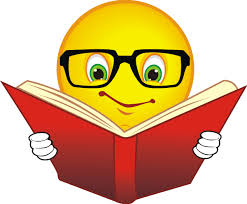 TIL – MILLAT KO‘ZGUSI(21-oktyabr – “Davlat tili haqida”gi Qonun qabul qilingan kun munosabati bilan o‘tkaziladigan tadbir ssenariysi)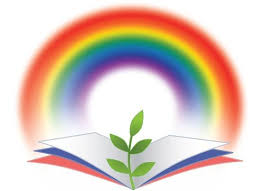 “TIL – MILLAT KO‘ZGUSI(21-oktyabr – “Davlat tili haqida”gi Qonun qabul qilingan kun munosabati bilan o‘tkaziladigan tadbir ssenariysi)Tadbir o‘tkaziladigan sahnaga bayramona tus beriladi. Til haqidagi hikmatli so‘zlar yozilgan plakatlar osiladi, gullar, milliy bezaklar bilan bezatiladi.O‘zbekiston Respublikasi Prezidenti I. A. Karimovning o‘zbek tiliga davlat tili maqomi berilganligi to‘g‘risidagi nutq qo‘yilib eshittiriladi. Mumtoz kuy yangraydi. Sahnaga boshlovchilar chiqadi.1-boshlovchi:Bobolardan meros qolgan,Butun olam e’zoz qilgan,Bu dunyoda yagonamsanOna tilim – jon-u dilim!2-boshlovchi:Sen ancha vaqt orzu bo‘lding,Qaramlikdan juda to‘yding.Oxir o‘zni tiklab olding,Ona tilim – jon-u dilim!1-boshlovchi: Hozir juda go‘zaldirsan,Hamma tildan o‘zing zo‘rsan,Zulmatdagi nurimdirsan.Ona tilim – jon-u dilim!2-boshlovchi: Men sen ila o‘zbekdurman,Sensiz men ham qul bo‘lurman.Allalar tinglagan tilim,Ona tilim – jon-u dilim!1-boshlovchi: Assalomu alaykum, qalbi daryo, mehri buloq ustozlar!2-boshlovchi: Assalomu alaykum, qadrli ota-onalar, mehmonlar, kechamiz ishtirokchilari!1-boshlovchi: Til – millat ko‘zgusi. Prezidentimiz tashabbusi bilan o‘zbek tiliga davlat tili maqomi berilishi istiqlolga erishish yo‘lidagi asosiy qadamlardan biri bo‘lgan edi. Yurtimiz mustaqil bo‘lgach, ona tilimiz o‘z o‘rni va mavqeyiga ega bo‘ldi.2-boshlovchi: Bugunga kelib o‘zbek tilimiz xalqaro miqyosda e’tirof etildi. Xalqaro anjumanlarda o‘zbekona kalomning aytilishi, chet eldagi ta’lim dargohlarida o‘zbek tilini o‘rganish markazlarining borligi tilimizning nufuzi oshib borayotganligidan dalolatdir.So‘zga maktab direktori, kelgan mehmonlar taklif etiladi. So‘ng Avaz O‘tarning “Til” g‘azali asosida mumtoz qo‘shiq yangraydi.O‘quvchilar tilimiz tarixi haqida ma’lumotlar aytishadi. 1-o‘quvchi: ona tilimiz qadimiy tillardan bo‘lib, dastlabki yozma manbalar VI-VII asrlarga borib taqaladi. O‘zbek tilini rivojlantirishda ulug‘ olimlarimiz Mahmud Koshg‘ariy, Yusuf Xos Hojib, Alisher Navoiy kabi ajdodlarimizning hissasi kattadir.2-o‘quvchi: Jumladan, Alisher Navoiy “Muhokamat ul-lug‘atayn” asarida lug‘at tili, ya’ni eski o‘zbek tilining leksik boyligi, grammatik qurilishi haqida qimmatli ma’lumotlar beradi.3-o‘quvchi: Turkiy xalqlar boy milliy madaniyat va adabiyotga ega. Turkiy til jahondagi eng qadimiy adabiy tillardan hisoblanib, unda lug‘at boyligi ham beqiyosdir. Bu tilda har qanday murakkab va nozik tushunchalarni ifodalay olish mumkinligini XV asrdayoq Alisher Navoiy bobomiz o‘z asarlari bilan isbotlab, turkiy dunyoni adabiy til darajasida “yakqalam” qilib, quyidagi misralarni bitgan edi:Turk nazmida chu men tortib alam,Ayladim ul mamlakatni yakqalam.4-o‘quvchi: Ming yillar davomida yagona til bo‘lib kelgan turkiy til XX asrga kelib bir qancha alohida milliy tillarga ajralgani natijasida madaniy meros ham bo‘linganligi turkiy xalqlar tili va madaniyatiga ta’sirini ko‘rsatdi. Istiqlol tufayli turkiy tilda so‘zlashuvchilar lisoniy rivojlanishni belgilashda mustaqillikka erishdi.  1-boshlovchi: Navbat “Nutqimiz ko‘rki” mavzusida maqollar bellashuviga. 5-o‘quvchi: Til – qilichdan o‘tkir.6-o‘quvchi: Tiling bilan dilingni bir tut.7-o‘quvchi: Tilni bilsang, diliga yo‘l topasan.8-o‘quvchi: Til topilsa, dushman ham do‘st bo‘lar.9-o‘quvchi: Til – dil tilmochi.10-o‘quvchi: Tildan chiqqani – dildan chiqqani.2-boshlovchi: “Davlat tili haqida”gi Qonun qabul qilinganligiga 21-oktabrda 26 yil to‘ladi. Davlatimiz rahbarining ta’biri bilan aytganda, o‘zbek tili mustaqil davlatimizning bayrog‘i, gerbi, madhiyasi, Konstitutsiyasi qatorida turadigan, qonun yo‘li bilan himoya qilinadigan muqaddas timsollardan biriga aylandi. 1-boshlovchi: Prezidentimizning “Yuksak ma’naviyat – yengilmas kuch” kitobida: “…o‘zlikni anglash, milliy ong va tafakkurning ifodasi, avlodlar o‘rtasidagi ruhiy-ma’naviy bog‘liqlik til orqali namoyon bo‘ladi”, - deyilgan. Darhaqiqat, ona tili – millatning ruhidir.2-boshlovchi: Endi “Til bilganga ming tanga….” Bellashuvini o‘tkazamizDavraga bir o‘quvchi chiqib, til haqida rus, ingliz yoki boshqa tillarda topishmoq aytadi. Topishmoq javobini bilgan o‘quvchi esa o‘zbek tilidagi tarjimasini aytadi. 11-o‘quvchi: Пила – сверхуб пила – снизуб			Посередине мясо нежное.        	 (Зубы язык)12-o‘quvchi: The saw is adove			 And the saw is deneath			 In the mibbile gentle meat.     (Teeth, tongue)13-o‘quvchi: U yog‘i arra, bu yog‘i arra,			  O‘rtasida go‘sht barra.  		   	  (Tish, til)1-boshlovchi: Xorijiy tillarni jadal va samarali o‘rganish bugungi kunning eng dolzarb talabi ekanligi jamiyatimiz tomonidan to‘la anglab yetilgan haqiqatdir.G‘ayri tilni sa’y qiling bilgali, yoshlar,Kim ilm-u hunarlar bilonki ondin ayondur.2-boshlovchi: Albatta, xorijiy tilni o‘rganishda asos – ona tili bo‘lmog‘i lozim. Bu borada Prezidentimizning quyidagi gaplari o‘rinlidir: “Shunga alohida urg‘u berishimiz zarurki, chet tillarni o‘rganish minba’d ona tilini esdan chiqarish hisobiga bo‘lmasligi lozim”. Darhaqiqat xorijiy tilning eshigini ona tilining kaliti bilan ochish o‘zligimizni aslo unutmasligimizga kafili bo‘la oladi.Lozim siza har tilni biluv ona tilidek,Bilmakka g‘ayrat eting foida kondir.1-boshlovchi: “Yosh tilshunoslar” to‘garagi a’zolari ijrosida xalq qo‘shiqlari va temalaridan namunalar tinglang.2-boshlovchi:  Baxtimizga yurtimiz tinch bo‘lsin!			   Tilimiz sofligi abadiy bo‘lsin!			   Omon bo‘lsin el-u yurt, osmon,			   Omon bo‘lsin turguncha zamon!1-boshlovchi: Alla! O‘zbek xalqining qadim-qadimdan e’zozlanib, ardoqlanib kuylanib kelinayotgan, tarjimon talab qilmaydigan, millat, tilidan qat’iy nazar, birdek ezgulikka, yaxshilikka chorlovchi – ma’naviy malham.2-boshlovchi: Alla sehri – orzu-umidlar, quvonch-u tashvishlar majmuasidir. Prezidentimiz “Yuksak ma’naviyat – yengilmas kuch” kitobida “…jamiki ezgu fazilatlar inson qalbiga, avvalo, ona allasi, ona tilining betakror jozibasi bilan singadi”, - deya ta’kidlagan edilar.Darhaqiqat, onalarimizning allasi har qanday toshni ham eritishga qodir. Chunki bu – dil nolasi! Chunki bu – tilning beqiyos kuchi!Davraga milliy libosdagi qizlar yarim doira shaklida joylashadilar. O‘rtaga beshik qo‘yib, bir o‘quvchi qiz beshik tebratib alla aytadi. Davradagi qizlar esa jo‘r bo‘ladilar.O‘quvchi qizlar:   Alla aytay, jonim bolam,				Orom olgin, alla.				Yurtimizning sher yigiti,				Yorug‘ yulduzi, alla…				Katta bo‘lib Vataningga				Sodiq bo‘lgin-a, alla… 1-boshlovchi: Til – bebaho qudrat. U nafaqat aloqa vositasi, balki go‘zal nutq yaratish san’atidir.2-boshlovchi: Ommaga qaratilgan har qanday yozma yoki og‘zaki nutq mukammal bo‘lishi uning ta’sirchanligini oshiradi. Ma’lumki, jumla ta’siri, hech shubhasiz, tinish belgilariga ham bog‘liq. Har qanday ohang – nutq libosi. Til esa unig jamoli.1-boshlovchi: Sahnaga 5-sinf o‘quvchilarni taklif qilamiz.O‘quvchilar boshlariga tinish belgilaridan toj kiyib kelib, “Fikrlar bekati” mushoirasini boshlashadi.“Vergul”: Shoshmang, meni demang norasida, o‘rnim tengdosh bo‘laklarning orasida…“Qo‘shtirnoqlar”: Ko‘chirma gap ketolmaydi bizdan qochib, uni doim olamiz keng quchoq ochib…“Tire”: Dialogda mening eng ko‘p turar joyim, yana ma’no takrorlansa, men bor doim…“So‘roq-undov”: Xushsurat, xush odobmiz, go‘yoki bir quyosh-obmiz.				Kerak paytlar birlashib, ham savol, ham javobmiz.“Nuqta”: 	Fikrlarning bekati – Nuqtadirman, 			Har darak gap oxirida to‘xtaydurman.			Gapim tamom, bundan bo‘lak menga ne bor,			O‘ylaymanki, so‘zim qolmas bee’tibor.1-boshlovchi:	 Har bir tilning poydevori				Yozuv harflardir azal.				So‘z tuzadi, ular so‘zga				Ma’no berar qalam-ga! 2-boshlovchi: Keling, endi tilimiz va yozuvmizga oid qarorlarni eslab olamiz.14-o‘quvchi: 1989-yil 21-oktabr – “Davlat tili haqida”gi Qonun qabul qilindi.15-o‘quvchi: 1993-yil 2-sentabr – “Lotin yozuviga asoslangan o‘zbek alifbosini joriy etish to‘g‘risida” O‘zbekiston Respublikasi Qonuni va Oliy majlisning tegishli qarori qabul qilindi.16-o‘quvchi: 1995-yil 24-avgust – Vazirlar Mahkamasining “O‘zbek tilining asosiy imlo qoidalarini tasdiqlash to‘g‘risida”gi qarori qabul qilindi.17-o‘quvchi: 1995-yil 21-dekabr – “O‘zbekiston Respublikasining Davlat tili haqida”gi Qonun yangi tahrirda qabul qilindi.18-o‘quvchi: 1996-yil 10-sentabr – Vazirlar Mahkamasining “Davlat tili haqida”gi Qonunni amalga oshirish “Davlat dasturi to‘g‘risida”gi qarori qabul qilindi.1-boshlovchi: Ona tilim, o‘zingdirsan elini opichlab,			  Shu kunlarga olib kelib, taratgan ziyo.			  Ona tilim, o‘zingdirsan yillab asrab,			  O‘zbek elin istiqlolga yo‘llagan ziyo.2-boshlovchi: Tilimiz to‘g‘risidagi ko‘plab she’rlar bitilgan, qo‘shiqlar kuylangan. Keling, ulardan namunalar eshitamiz.19-o‘quvchi: Bobolardan bizga meros ezgu til,			 Avlodlarga xazina-yu bebaho.			 Qalbimizga, ruhimizga ko‘zgu til.			 Bu dunyoga bag‘ishlaymiz ne daho.20-o‘quvchi: Yovonlarning cheksizligi,			Ham samimiy, ham hovuri,			Onajonlar allasidan,			Ko‘z yoshidan, oq sutidan,			To‘qaylarning tengsizligi,			Jilg‘alarning sho‘x hovuri,			Yigitlarning yallasidan,			Suluvlarning sukutidan,			Yo‘g‘irilgan til – ona tilim21-o‘quvchi: Cho‘ponlarning qamish bayti,			 Childirmaning darillashi,			 Go‘r o‘g‘lining alp siymosi,			Alpomishning da’vosidan,			Tug‘ilgan til – ona tilim1-boshlovchi: Dunyo ishi sho‘x mavjlanar ona tilimda,Har bir so‘zi yuz ma’noli durdona tilimdaIzohli ko‘ngil chog‘i ipak tovlanadir ul.Burro-yu go‘zal, g‘olib-u mardona tilimda.Do‘stlarimning davrasida shahd-u shakardir,Har jilvasi bir gulxan-u gulxona tilimda.Bor unda Navoiy ruhi, unda Bobur bor,Har shevasi bir qasr ila koshona tilimda.Dunyoda bor ilm-u hunar unda jilobaxsh,So‘ngsiz xazina, qomus-u afsona tilimda.2-boshlovchi: Insonni so‘z ayladi judo hayvondin,			  Bilki guhari sharifroq yo‘q ondin.1-boshlovchi: 				Ona tilim, buyuklikda eng baland tog‘san,				Ona tilim, suyuklikda Erami bog‘san.2-boshlovchi: Aziz ona tilimizni e’zoz-u ehtiromga loyiq ko‘ruvchi muxlislar! Hammangizga ulug‘ ayyom muborak bo‘lsin!Foydalanilgan adabiyotlar1. I. A. Karimov. Yuksak ma’naviyat – yengilmas kuch. T.: Ma’naviyat, 2008, 130-131-betlar.2. Avaz O‘tar “Saylanma”.   T.: G‘afur G‘ulom nomidagi Adabiyot va san’at nashriyoti, 1984. 211-bet.3. O‘zbek xalq maqollari. T.: Sharq, 2003.Ko`chirma: Til va adabiyot ta’limi 2015-yil. 9-son 26-27 bet.Maqsuda Hojmatova, Namangan viloyati Chust tumanidagi 7-sonli ixtisoslashtirilgan davlat umumiy o‘rta ta’lim maktabining oliy toifali ona tili va adabiyoti fani o‘qituvchisi21-oktyabr O‘zbek tiliga Davlat tili maqomi berilgan sanaga bag‘ishlab tayyorlangan“Til bilgan - el bilar” mavzusidagi tadbir dasturi.Sahna  bezaklari: Mavzu yozilgan baner, kitoblar vistavkasi hamda gullar bilan bezatilgan. Slaydlar namoyishi boshlanadi.Davlatimiz madyiyasi yangraydi.Sahnaga  boshlovchilar chiqib keladilar. 1-boshlovchi:   Assalom, ey olam, feruza osmon,                          Aziz ustozlar-u, aziz mehmonlar.                          Kamtarin davrada bugun mehmonsiz,                           Sizga ehtirom-la egikdir boshlar.2-boshlovchi:     Assalom azizlar, do‘st-u yoronlar                           Ma`rifat ziyosin nurga taratgan,                          Oltin boshingizda Humo qush ko‘rdik                          Ulug` anjumanda Sizni xush ko‘rdik.   1 -boshlovchi:   Zargarimsan, gavharimsan, so`zimsan,                           Oq-qorani tanituvchi ko‘zimsan.                           Pok tuprog`im, rizq-u ro‘zim, tuzimsan                           O‘zbek tilim, ona tilim, o‘z tilim,                           O‘zbek elim, ona elim, o‘z elim 2-boshlovchi:    Qon qardoshlar davrasida o‘rning bor,                          O‘z bayrog`ing, madhiyang bor, tug`ing bor,                          Mardliging bor, subuting bor, qadring bor                          O‘zbek tilim, ona tilim, o‘z tilim,                          O‘zbek elim, ona elim, o‘z elim  1 -boshlovchi: Assalomu-alaykum hurmatli ustozlar! Qadrli mehmonlar! 21-oktyabr O‘zbek tiliga Davlat tili maqomi berilgan sanaga bag‘ishlab tayyorlangan“Ona tilim qalbim quyoshi” mavzusidagi adabiy-badiiy kechamizga xush kelibsizlar.  2 -boshlovchi: Bu yil ushbu tarixiy va muborak sanaga 25 yil to‘ladi. Bugungi shodiyona kun bilan tabriklash uchun ilk tabrik so‘zini ________________________________________________ beramiz. Marhamat Uztoz. Alla aytiladi.Endigi navbat xorijiy tillarni o‘rganishga da’vat etuvchi qo`shiqqa. Avaz O`tar   she`ri . Komiljon Otaniyozov musiqasi. Ijro etadi  Hamza Saidov.1-boshlovchi: Ona tilimizga davlat tili maqomi berilgani ulug` ne`matiir.Istiqlolimiz til erkinligidan boshlandi. Zero, «Til mustaqilligi-el mustaqilligi»-dir. Har bir mamlakat qadrini, til qadrini, xalq qadrini uning iste`dodli farzandlari ko`taradi. 2-boshlovchi: Ona tiliga  e’tibor va ehtirom bilan qaramoq, uning har bir so‘zi qatlariga yashiringan ma’no jilolari-yu mazmun teranliklarini idrok etib, ulardan huzurlanmoq,1-boshlovchi: Bu muqaddas xilqatda tin olgan ajdodlar ruhini his qilmoq va bu xilqatni fidoiylik bilan asramoqqa hamisha hozir bo‘lmoq shu Vatan farzandining oliy burchidir. 2-boshlovchi: Navbat Ona tilimizni, mustaqil Vatanimizni madh etuvchi she’rlarga hamda “Chaman ichra” qo‘shig‘iga. Sahnaga “Ona tili va adabiyoti kursi” tinglovchilarini taklif etamiz.Rasul Hamzatov “Ona tilim”      Mirzayeva GulnoraOydin Xojiyeva  “Ona tilm”        Sodiqova Gulrux                                                     Safarova Shaxnoza Oygul Egamova “Ona tilim”     O`z ijodidanErkin Vohidov “Ona tilim”         Narzullayeva GAvaz O‘tar “Til”Har tilni biluv emdi bani odama jondur,Til vositai robitai olamiyondur.G`ayri tilini sa`y qiling bilgali, yoshlar,Kim ilm-u hunarlar bilonki ondin ayondur.Lozim siza har tilni biluv ona tilidek,Bilmakka oni g`ayrat eting foida kondur.Ilm-u fan uyig`a yuboringlar bolangizni,Onda o`qug`onlar bori yaktoyi zamondur.Zor o‘lmasun onlar dog`i til bilmay Avazdek,Til bilmaganidan oni bag`ri to`la qondur.Chaman ichraBog‘da bulbul sayraydi chaman ichra,Shom bo`lganga o`xshaydi chaman ichra.Yuragim jig‘irlaydi chaman ichra,Yor kelganga o‘xshaydi chaman ichra.Qizil gulning tagida chaman ichra,Yor seni ko‘rib qoldim chaman ichra.Ko‘rmasam bo`lar ekan chaman ichra,Ishqingda kuyib qoldim chaman ichra.Boshimdagi ro’molim chaman ichra,Gul shoxiga ilindi chaman ichra.Yor sevganim yo‘q erdi chaman ichra,Yondirdi yuragimni chaman ichra.Surxoncha raqs.     1-boshlovchi:    Olis tarix o`zi shohid, ishoning,                       Men o`zbekman, o`zbekona lutfim bor.                       Ona tilim, ona yurtim, g`ururim,                       Ona tilim muqaddas va beg`ubor.                       Shu til bilan kamol topdi Muqimiy,                       Shu til bilan Furqat kuyladi yonib.                       Shu til bilan Hamza tanildi elga,                       Qodiriy tilidan bo`lurmi tonib.    2-boshlovchi:   Qodiriy qurbon desa, “O‘tkan kunlar”i yoddir,                            Fitrat-u, Cho‘lpon desa, she`r hayqiriq, faryoddir.                            G`afur G`ulom, Shayxzoda, Muhammadni eslasam                            Qo‘lma-qo‘l bo‘lib ketgan, asarlari hayotdir.Sahna ko’rinishi: Abdulhamid Cho‘lponning “ Kecha va kunduz” romanidan parcha.Sahnada  ortidan izoh o`qiladiQatnashuvchilar: prokuror,zakunchi, mirshab , tilmoch nazorati ostida Zebi kirib keladi.Aybdorning kimligi surishtirilgach, sud darhol o‘rnidan turib,aybnomani o‘qidi.Undan keyin yana kalta  savol-javoblar ketdi: -Aybnomani eshitdingizmi?- Ha…-Mingboshi suvni o‘zi so‘radimi?-Ha, o‘zi so‘radi..-Mastmidi?-K o‘p aroq ichib edi?-Suvni kim berdi?-Men berdim.-Choynakdami?-Ha…-Mana bu choynakdami?-Ha…-Kimning choynagi bu?-Meniki.-Siznikimi?-Ha, meniki.-Ichida qanday suv borligini bilarmidingiz?-Bilardim.-Qanaqa suvidi?-Irim suvidi .-Kimga qilingan irim.-Menga…-Nima uchun irim qildirdingiz?-Farzand bo‘lsin, deb… Pastda o‘tirganlarning domladan boshqalari, s o‘ngra sud hay`atidan bir-ikki kishi, zakunchi va tilmoch yengilgina  kulib q o‘ydilar.-Nega u suvni mingboshiga berdingiz?_Juda tashna bo‘lib so‘ragan edi, shundoqqina tokchadan olib uzatdim.-Choynakda zahar borligini bilarmidingiz?Zebi kuldi.Qiziq ekansan(o‘rusni sizlab bo’lmaydi), men  qayerdan bilay?Demak,eringizni o‘zingiz o‘ldirdingiz?Zebi qattiqroq va ch o‘zibroq javob berdi:Y o‘-o‘-q!.. o‘libmanmi o‘z erimni o‘ldirib.Prokuror bilan tarjimon o‘zaro maslahat qilishadi. Tilmoch hukmnomani o‘qib berdi: “Aybdorning qilgan gunohi og‘ir bo‘lib, hozirgi nozik sharoitlar vaqtida davlat odamiga qasd qilgani uchun falon moddalar bo‘yicha oliy jazoga hukm qilish kerak bo‘lsa-da, bovujud O‘lka harbiy sudining sayyor hay’ati aybdorning madaniyatsiz yerli xalq ayoli ekanini, o‘zining yosh va turmushda tajrabasizligini va hamma gunohlarini nomus bilan iqror qilib bo‘yniga olganini nazarda tutib, bir qator moddalar bo‘yicha shunday hukm qilinadi_Aybdor Zebinisa Razzoq so‘fi qizi  Harbiy sudning hukmi bilan 7  yil Sibir qilindingiz .Norozi bo‘lib Ariza berishingiz mumkin.”Qo‘shiq. “Shukr qil”. Ijro etadi musiqa guruhi tinglovchilari.    1-boshlovchi: Navoiy «Muhokamat ul-lug‘atayn» asarida turkiy til forsiy tildan kam emasligini, turkiy tilning ham imkoniyatlari keng ekanligini ta’kidlagan.Turk nazmida men tortib alam,Ayladim ul mamlakatni yak qalam, deb yozgan.2-boshlovchi:	Alisher Navoiy sharq adabiyotining yigirma janrida ijod qilgan yagona ijodkor sifatida o‘zbek tilining so‘z fondini boyitgan.«Ko‘ngul durji ichra guhar so‘z durur  Bashar gulshanida samar so‘z durur».Jism bo‘stoniga shajar so‘zdurur,Ruh ashjoriga samar so‘zdurur.1-boshlovchi:      So‘zdurki, nishon berur olikka jondin, So‘zdurki, berur jong‘a xabar jonondin. Insonni so‘z ayladi judo hayvondin,Bilkim guhari sharifroq yo‘q ondin.deya so‘zga nihoyatda yuksak baho bergan.Shoir o‘zbek tilidagi so‘zlarni yangi ma’nolarda qo‘llab, shu so‘zlardan yangi so‘zlar yasagan. 26 mingdan ortiq so‘z bilan poetik adabiy tilni boyitib, sof o‘zbekcha 9305 ta so‘zni badiiy qo‘llashga olib kirgan.2-boshlovch:: Navoiy rasmiy ish faoliyatida o‘zbek tilining ham rasmiy til darajasiga ko‘tarilib, saroyda ish yuritadigan til bo‘lishi uchun o‘z hissasini qo‘shgan.1-boshlovchi: O‘zbek tili oltoy til oilasining turkiy tillar turkumiga kiradi. Bu oilaga turk, mo‘g‘ul, manchjur, yapon va koreys tillari kiradi. Bu tarmoqda 20 dan ortiq til bo‘lib, ular o‘z navbatida yana guruhlarga bo‘linadi.       2-boshlovchi: Nabbatni “Rus tili” guruhiga beramiz.  1-boshlovchi:     Millat ruhin singdirgan, Qodiriylar tili-bu!  Nur qidirib tonggacha miltiragan yulduzdek,  Dovruq topgan Shomgacha, Cho‘lponlarning tili - bu!Tilning baxtsizligini tutqunlikda deb bilib,Qayg‘u-nadomat chekkan Fitratlarning tili - bu! O‘zi shoir tabiat O‘zbeklarning tili - bu!G‘oz yuradi kerilib, chapanidir o‘zlari,Dilida yaxshi niyat, Ona zamin tili - bu!  2-boshlovchi:    So‘zlardan qasr qurib, narvon tutgan ham o‘zingZargardek ishlov berib, zanjir qilgan har so‘zing.Fikri qisqa, ma’noli, Qahhorlarning tili-bu! Latif so‘zlar ustasi, G‘afurlarning tili-bu! Otashin nutq egasi Usmonlarning tili-bu! Ham Zulfiya, Halima, Mohlaroyim tili-bu! Ajdodlardan meros bu, Tilimizni sevaylik! Yorug‘likka chiqdi tilim, qadrin baland tutaylik!1-boshlovchi: Endigi navbat nutq madaniyati va so‘z qudrati haqida tayyorlangan hajviy ko‘rinishga. Marhamat.                               Muhabbat vizasiO‘qidim go‘zal hikmat:“Sizning yaxshilaringizAhli ayoli bilanYaxshi bo‘lganlaringiz”.So‘kinib jaranglatdi,Erim o‘z xonasini:_                         _     Hoy, ruchkamni kim oldi?                                 He, o‘sha olganni...Dedim:_Voy tilingizni,Zahar bormi qatida?Bunday xunuk so‘z yo‘q-ku,O‘zbekning lug`atida.Esizgina, yoshlikdaQanday yigit edingiz?!“Bitta tabassumingga Jonim fido”, derdingiz.Dedi:                          -Yigitchilikda,                                   Aytgandirman aytganda,                                   O‘sha gap turarkanmi,                                   Yosh ellikka yerganda?                                  Elligimda, sevgi, deb,                                  Boshim qotirmay meni,                                 Topib ber, ellik so‘mga                                Olgan ko‘k ruchkam qani?Dedim:-Telefon raqamYozgandim, oling manaDedi:                          -Ming bor aytaman:                                    Mening narsamga tegma!                                   Kabinetim, yo‘lagim,                                   Izim, soyam, vujudim,                                  Qo`lingni tekkizmagin,                                 Bari-mening hududim.                                 Xayol sursam yo‘talib,                                Hududimni buzmagin,                               Hattoki tushimga ham                               Taqillatmay kirmagin.                              Yashash kerak tartibli,                              Meniki bu-meniki,                              Cho‘qilash yo‘q,tegish yo‘q                              Seniki bu- seniki.Ko‘nglim cho‘kd,i muhabbatTo‘ydan keyin o‘larkan, Erkak kishiyam shunchaPastlab ketsa bo‘larkan?!Donishmand bo‘lar yoshda,Ongi shuncha tormikan?Bu dunyoda jentel`men,Erkaklar ham bormikin?Alam qildi judayam,Narsasini olganim,Ellik so‘mcha qadri yo‘q,Ayol bo‘lib qolganim.Shuni sekin  aytsa-ku,Baqirib, so‘kinmasdan,“Gah” deganda qo‘ligaQovnmasam, odammasman.Desa: “Ko‘rmadingizmi,Ruchkam yo‘qoldi , poshsho?”Desam: “Uzr, kechiring,Men olgandim, mavlono”.Desa: “Xijolat bo‘lmang,Borligingizga shukurMenga sirdosh,hamxona,Yorligingizga shukur.Mening ruchkam-da sizgaTalpinib turar o‘zi,Sizni ko‘rganda menday,Yonib ketadi ko‘zi”.Der edim: “Oh, azizim!So‘zingiz totli muncha?Nima qilay, buyuring?Qulingizman o‘lguncha”.Qanday go‘zal muloqot?!Oh,jonimni qoqardim,Mosh, guruch  sochlariniSilab yuzga bosardim.Har narsa yoshlikkamiSog`liq,mehr, oqibat?Yosh o‘tganda zarurroqBo‘lmaydimi muhabbat?Ayolga shirin so‘zniEri aytib turmasa,Katta xolasi kelibAytadimi bo‘lmasa?Shunday ekan, yashayver,Qilmasdan g`iring-piring,Endi, baribir,boshqa,Uylanishga kechikding.Bu yog`i  qancha qoldi?Yerga urmay, poshnangni,Holin ko‘r oltmish yoshda,Beva qolgan oshnangni.Uylanay desa chiqqanQizlari tumtayadi,“Kirin yuvyapmiz-ku”, debKelinlar xo‘mrayadi.Tayyor xizmatkor bo‘lsam,Sen uchun pishir-kuydir,Shukrimni qilmaysanmi,Ruchkang boshingdan qolgur?!Qariganda ne kerakMarhaboga, bir kaft osh.Tinchlik, sog`lik, muhabbat, Va bir dona suhbatdosh.1-boshlovchi: Tabrik navbatini boshlang‘ich qozoq tili guruhiga beramiz.2-boshlovchi:1-boshlovchi: Bugungi fayzli tadbirimizni xush kayfiyat ila nihoyasiga yetkazmish uchun davraga “Musiqa” guruhini chorlaymiz., 2-boshlovchi:              1 -boshlovchi:                    Biz uchun eng aziz dunyo  o‘zingsan,Oy-u quyoshimiz, Zuhro  o‘zingsan,   Muqaddas Ka’ba-yu Rumo  o‘zingsan,  Muhrimda porlagan humo  o‘zingsan.                   Qalbimiz qa’rida shu o‘tli nido;                   Vatanga jonni biz eturmiz fido! 2-boshlovchi:            Vatan sajdagohsan, bizga muqaddas,           Vatan martabasi baland, zabardast,           Ko‘zday asragaymiz seni har nafas,           Insoniy ilmdan oldik senda dars.          Jon gavhari bildik seni jon ichra,           Abadiiy ravnaq top, shu iahon iсhra!                                  To jahon boricha baxting bor bo‘lgay,            Osmoning hamisha beg‘ubor bo‘lgay,            Istiqloling mangu barqaror bo‘lgay,            Yurtboshimiz mehri doim yor bo‘lgay.          O‘zingsan borlig‘im, jon-tanim mening,           Jonlar fldo senga, Vatanim mening!Tadbir: Til hayot sabogi 1. «Til- hayot sabog`i» nomli tadbir ssenariysi 2. 21 –oktabr «Til- hayot sabog`i» nomli tadbir ssenariysi 1-boshlovchi Har so`zida ilohiylik bor, Haq Olloxdan bir vaxiylik bor Bagrikenglik, zo`r saxiylik bor, Imonimsan,O`zbek tilim,O`zbek tilim. 2-boshlovchi Allasiga duo qo`shilgan, Lafzlariga shifo qo`shilgan Ezgu talab-nido qo`shilgan Senda-hayot, Senda baxt yo`lim! O`zbek tilim ,O`zbek tilim 1-boshlovchi Assalomu alaykum,mehri daryo qalbi quyosh,fidoiy ustozlar! 2-boshlovchi Assalomu alaykum,buyuk O`zbekistonimizning vorislari bo`lgan ilmga chanqoq yoshlar. 1-boshlovchi Barcha-barchangizni bizning ona tilimiz bo`lgan O`zbek tiliga Davlatimiz maqomi berilganiga 22 -yil to`lishi munosabati bilan «Til-hayot sabog`i» nomli tadbirimizni tinglab,tomosha qilishga taklif etamiz! Xush kelibsizlar,azizlar! Alla qushig`i yangraydi. Davraga o`quvchilar kirib keladilar.Ularning o`rtasida, sahnaning markazida ona tili siymosidagi o`quvchi qiz.U oppoq kiyimda,munis ona ko`rinishida farishtaday bo`lib turadi. Qo`shiq pastlagach, “O`zbek tili” so`zlaydi: Alla bilan kirganman Sening jon-u tanangga Onang kabi azizim. 3. Bolajonim men senga. Onajoning o`rgatgan, Onang tili bo`laman. Jondan aziz suyanching Otang tili bo`laman. Bobolardan,momolardan, Meros qolgan tilingman. Shuning uchun bolajonim Sening jon-u dilingman. Millatingni qadrlab, Ko`taraman boshlarga. Tiling qadrin bilmoqni O`rgataman yoshlarga. O`zbek tili-ona tiling, O`zbekiston –vataning. Tiling uchun,eling uchun, Fido bo`lsin jon-taning. 2-boshlovchi: Inson tug`ildi.Ona farzandining boshida parvona bo`lib,alla kuylaydi.Beshikdanok go`dakning qalbiga alla bilan birga ona tili kirib keladi.Bola sehrli ertaklar orqali ona tilimizning betakror jozibasidan bahramand bo`ladi.Bola balog`atga yetadi.Ona tili yangi-yangi so`zlar ila uning qalbiga muhabbat bo`lib tashrif buyuradi.Inson hayot so`qmoqlaridan qadam tashlab boraveradi.Yaxshi -yomon kunlarda ona tili u bilan bir umr hamroxlik qilaveradi. 1-boshlovchi: Ana shunday dunyo yaralibdiki,insonlar o`z ona tilini yaratganlar.Shu asnoda tilimizning asoschisi,buyuk mutafakkir bobomizning nomi nafaqat O`zbekistonda ,balki butun jahonda ulkan ahamiyatga egadir. 2-boshlovchi: Alisher Navoiy forsiy o`lkada dunyoga keldi,adabiy muhitda tili chiqdi.3 yoshida forsiy g`azallar yodladi.Ammo oxir oqibat,turkiy she’riyatning benazir bog`boniga aylandi.Bu tilda «Hazoyin ul maoniy» day minglab turkiyga baytlar majlisidan iborat g`azal mulkini qoldirdi. Sahna ko`rinishi. Kunlardan bir kuni Alisher bilan Xusaynni ustozi Lutfiy oldiga chaqirib shogirdlarining zehnini,nimaga qiziqishlarini bilmoqchi bo`libdi. Har ikkalasiga ham bosh va qilich tasvirlangan suratini beribdida,unga sharh 4. yozib kelishini topshiribdi.Ertasi kuni Alisher bilan Xusayn ustozi oldiga tashrif buyurishibdi. Ustoz:- xush,Xusayn mirzo,siz sur’atlarni qanday sharhladingiz? Xusayn:- men qilichga hamdu-sanolar aytib,jang-u jadallar haqida madhiya yozdim. Ustoz: - Xush ,Alisherbek siz-chi? Alisher:- Ustoz,bosh aql ramzi bo`lib,u insonlarga xizmat qiladi,qilich esa aqlga qarshi turib,boshga beadat kulfat soladi. Lutfiy ularni sharhlarini eshitib,Alisherga qarab- «Ofarin,Alisherbek ofarin!», debdi. Xusayn mirzoga esa indamabdi. 1-boshlovchi: Darhaqiqat,bobomizga qancha ofarinlar aytsak,tasannolar o`qisak arziydi.Zero,biz uchun bobomizning har bir so`zi, hikmatlari,qoldirgan merosi qimmatli boylikdir. 2- boshlovchi: Keling,bobomizning til balog`ati-yu nutq kayfiyati haqidagi hikmatli so`zlaridan baxra olaylik. O`quvchilar birin- keting sahnaga chiqib,hikmatli so`zlardan aytdilar. 1-o`quvchi: Odamiy til bila sayr hayvondin mumtoz bo`lur va ham anning bila sayr insonga sarafroz bo`lur. 2-o`quvchi: Tilkiy,fasifu dilnazir bo`lgay,xubroq bo`lgay ,agar ko`ngul bilda bir bo`lgay. 3-o`quvchi: Ko`ngil maxzanining qufli til va ul maxzanining kalitin so`z bil! 4-o`quvchi: Saodat baxsh rux ziloliga manba’ ham til,shaxovat naxs kavkabiga matla’ ham til. 5-o`quvchi: Yomon tillik ,andox kim er kungliga jarohat yetkurur,uz boshiga ham ofat yetkurur. 6-o`quvchi: Tiling bila ko`nglimni bir tut,kungli-yu tili bir kishi aytgan so`zga but.! Raqs. 2-boshlovchi: Til-tugalmas boylik.Til-umr bo`yi o`rganiladigan fan.Sayqal bergan sari ochilib,yashnaydigan san’at durdonasi. 1-boshlovchi 5. Tilimizdagi iboralar so`z san’atining duridir,keling do`stlar,shu durlardan teraylik. 2-boshlovchi: Iboralarni gaplar orasida aytsak,gaplar yanada ta’sirchan chiqadi.Shunday emasmi?Qanday qilib deysizmi?Marhamat,tomosha qiling,mana bunday qilib. Muallif: Xalcha xola «Ko`zining oq-u qorasi « bo`lgan yolg`izgina o`g`lini «ye-ru ko`kka ishonmay» parvarish qilibdi. 1-o`quvchi: O`g`li voyaga yetgach,ona uning «boshini ikkita qilmoqchi» 2-o`quvchi: Xalcha xola qarindosh uruglarini,qo`ni-qoshnilarini chaqirdi.Ular «maslahatga mahsi kiydirishdi» 3-o`quvchi: Bu xabarni eshitgan o`g`lining «og`zi qulog`iga yetdi» 4-o`quvchi: Qo`shni qishloqli Xuri xolaning «oy desa oydek,kun desa kunday» xurliqo bir qizi bor edi. 5-o`quvchi: Xalcha xola Xuri xolanikiga «qulchilikka bordi» 6-o`quvchi: Ikki eshik orasida qatnay-qatnayverib, «kovushi yo`lda qoldi». 7-o`quvchi: Xuri xola o`zining « u tovoqqa soldi,bu tovoqqa soldi»,nihoyat rozi bo`ldi. 1-boshlovchi: Aziz mehmonlar,o`quvchilar biz o`zbek tilidagi kinoya va qochirimli iboralarni qo`llab,uning ta’sir doirasi qanchalar keng ekanini aytdik xolos. Hamma insonlar baxtli bo`lishsin. 2-boshlovchi: Tilimizning bebaxo xazinalarini kunt bilan o`rgagnaylik. Tilimizni asrab –avaylaylik,uning qadriga yetaylik. Asrlaring qilgan bir qadam Ming odamni qilgan bir odam. Unutmasin,xalqparvar xotan, Dunyo qadar bilmasin o`lim. O`zbek tilim ,O`zbek tilim! 1-boshlovchi: Demak,ona tiliga bo`lgan muhabbat onaga bo`lgan muhabbat ,vatanga bo`lgan muhabbat,millatga bo`lgan muhabbatdir. 2-boshlovchi: 6. Demak,ona tiliga bo`lgan e’tibor-O`zbekistonning buyuk kelajagiga bo`lgan e’tibordir. 1-boshlovchi: Biz arlardan-asrlarga ona tilimiz orqali yetib boramiz.Tadbirimzni ushbu she’r bilan yakunlaymiz. Ikkala boshlovchi: Siz tilni asrangiz har nedan ortiq, Yagona zaminni asragan simon. Bobolardan qolgan noyob bu tortiq, Toki avlodlarga yetolsin omon. Maktab sahnasi va zal “So‘z qattig‘i el ko‘ngliga ozor aylar, Yumshog‘i ko‘ngillarni giriftor aylar”, “Til – millat ko‘zgusi”, “Til – oinayi jahon” kabi shiorlar, hikmatli so‘zlar, o‘zbek tili rivojiga munosib hissa qo‘shgan buyuk siymolarning suratlari, devoriy gazetalar bilan bayramona bezatiladi. O‘quvchilar tayyorlagan ijodiy va ilmiy ishlardan namunalar ilinadi. Sahna pardasi ochilib, 8 nafar ishtirokchi o‘quvchi karnay-surnay sadolari ostida chiqadi va quyidagicha joylashadi: (Ishtirokchilar she’r o‘qiyotganda ekranda yurtimizning go‘zal manzillari, buyuk ajdodlarimizga oid lavhalar namoish etiladi.) 1-o‘quvchi: Mir Alisher bobomizdan Meros bo‘lib qolgan tilim. Bobur Mirzo she’rlaridan Rang va qiyos olgan tilim. Shunday tildan tonar bo‘lsam, Qiyma-qiyma bo‘lsin tilim. Alla bo‘lib jaranglagan Ona tilim – jon-u dilim. 2-o‘quvchi : Assalomu alaykum, qalbi quyosh, mehridaryo, aziz ustozlar hamda bilimga chanqoq o‘quvchilar! Bugun ona tilimizga davlat tili maqomi berilganiga 26 yil to‘ldi. Ushbu ayyom munosabati bilan barchangizni (hamma jo‘r bo‘lib) MUBORAKBOD ETAMIZ! (Davrani ochish uchun so‘z navbati maktab direktori yoki ona tili va adabiyot fani o‘qituvchisiga beriladi.) 5-o‘quvchi: Mayli, kim qay tildan zavq-u  shavq olsa, Mening o‘z tilimga ming jonim fido. Erta ona tilim agar yo‘qolsa, Men bugun o‘lishga bo‘lurman rizo. 6-o‘quvchi: 1989-yil 21-oktabrda o‘zbek tiliga davlat tili maqomini berish haqida qonun qabul qilindi. 4-o‘quvchi: O‘zbekiston Respublikasi Kon¬stitutsiyasining 4-moddasida shunday deyilgan: “O‘zbekiston Respublikasining davlat tili o‘zbek tilidir”. 7-o‘quvchi: O‘zbekiston Respublikasining “Davlat tili haqida”gi qonunining 4-moddasida quyidagicha keltirilgan: “O‘zbekiston Respublikasida Davlat tilini o‘rganish uchun barcha fuqarolarga shart-sharoit hamda uning hududida yashovchi millat va elatlarning tillariga izzat va hurmat bilan munosabatda bo‘lish ta’minlanadi, bu tillarni rivojlantirish uchun shart-sharoit yaratiladi. Fuqarolarga davlat tilini o‘rgatish bepul amalga oshiriladi”. 3-o‘quvchi: Eshitganman ilk bor shu tilda alla, Kuylaganman ilk bor shu tilda yalla. O‘zbegim o‘zligi timsoli sensan, Shu tilda kuylayver, kuyla baralla. (Ona obrazidagi o‘quvchi sahnaga chiqib, beshik tebratadi; alla yangraydi.) 8-o‘quvchi: So‘zi qudratli, sirli, Ham go‘zal, ham sehrli, Go‘yoki tirik jondek, Muhabbatli, mehrli, Go‘zal jonona tilim, Asl durdona tilim. Dilimiz torjimoni, Sen millatning mulkisan, Chiroylisan, ko‘rklisan. Fe’l-atvori, ruhini Aks ettirgan ko‘zgusan, Donishmand, dono tilim, Asl durdona tilim. Sensiz na ilm bo‘lar, Na fikr, bilim bo‘lar. Sen bo‘lmasang so‘zlarnnig, Bag‘ri ming tilim bo‘lar. Onajon, ona tilim, Mening shohona tilim. 3-o‘quvchi: Til haqida buyuklar shunday deganlar: “Ko‘ngil maxzanining qulfi til va ul maxzanning kalitin so‘z bil”. Alisher Navoiy. “Har bir millatning dunyoda borlig‘ini ko‘rsatadurgan oyinayi hayoti til va adabiyotidir. Milliy tilni yo‘qotmak millat ruhini yo‘qotmakdur”. Abdulla Avloniy. “Jamiki ezgu fazilatlar inson qalbiga, avvalo, ona allasi, ona tilining betakror jozibasi bilan singadi. Ona tili bu millatning ruhidir. O‘z tilini yo‘qotgan har qanday millat o‘zligidan judo bo‘lishi muqarrar”. Islom Karimov. (Sahnaga 6-sinf o‘quvchilari taklif etilib, fonetikaga oid topishmoq va quvnoq she’rlar o‘qiladi). 1. Yettida bor, «Yettov»da yo‘q.(Javob: “i” tovushi). 2. Bir so‘zda bir xil undosh Ketma-ket qator kelar. Misol topib aytinglar, Ular qanday tovushlar? (Javob: qator undosh tovushlar). 3. «Arra»da ikkita bor, «Yalla»da ham shuncha bor, Yana qaysi so‘zlarda Shu holat bo‘lar takror? (Javob: karra, zarra, alla, malla, kalla, salla...) 4. Til uchi milkka tegib, Havo yo‘lini to‘sar. So‘ngra birdan ochilib Tovushlar portlab chiqar. Topsin dono bolalar, Ular qaysi tovushlar? (Javob: d, t, l, n tovushlari.) 5. Bordir olti xil tovush, Ular cho‘zib aytilar. So‘z tuzilmas ularsiz, O‘ylang, balki toparsiz? (Javob: unli tovushlar.) 1-o‘quvchi: Qanday yaxshi so‘z, kalom, Odob boshi –“Assalom”. Xush yoqadi hamma vaqt, “Rahmat”, “Xo‘p-xo‘p”, “Marhamat”! 2-o‘quvchi: Yayratadi dilingni, Do‘stlarning “Xush keling”i. So‘nggi so‘z ham alomat: “Xayr, bo‘ling salomat”. (Sahnaga laparchi qizlar chiqib, “Omonyor”, “Chitti gul”, “Jamalagi tillo” kabi xalq qo‘shiqlaridan namunalar ijro etishadi. Tadbirda ona tilimizning qadri va boyligini tarannum etuvchi boshqa sahna ko‘rinishlarini ham namoyish etish, musobaqalar uyushtirish mumkin. Shu tariqa bayram kechasi yakunlanadi.) Sadoqat TOJIYEVA,Asosiy g`oya        Ona tiliga e'tiborni, meqr-muxabbatni kuchaytirish. Tilimizni mukammal bilishga, milliy o`zlikni anglashga, qadriyatlarni e'zozlashga o`rgatish. Ona tili millat ma'naviyatining ko`zgusi ekanini e'tirof etish.         Asosiy g`oyani keng ko`lamda yorqin va jozibali aks ettirish uchun xona bayramona bezatiladi. Sahna to`rida "1991 yil 21 oktyabr' kuni, O`zbek tiliga davlat tili maqomi berilgan" yozuvi joylashtiriladi. Xona devorlariga til haqidagi maqolalar yozilgan plakatlar tartib bilan joylashtiriladi. O`ng burchakda "Turkiy tillarning shajara daraxti" o`z bezagi bilan saxna ko`rkiga fayz kiritadi. O`quvchilar sahnadan pastda doira shaklida ikki qator bo`lib joylashadilar. O`rtadagi stol ustida buyuk allomalarimiznig ma'naviy me'rosi bo`lmish noyob asarlar davriga qarab, ketma-ketlikda joylashtiriladi.Chorlov musiqasi yangraydi. Mirtemirning "Ona" tili she'ri o`qiladi.Ona tilim -onajonim tili bu,Beshikdanoq singan jonu quloqqa.El-yurtim, qonimonim tili bu,Qadimlikdan o`xshar ona tuproqqa.Bobolardan bizga me'ros ezgu til,Avlodlarga xazinayu bebaxo.Qalbimizga, ruhimizga ko`zgu til,Bu dunyoga bag`ishlaymiz ne daho.Yovonlarning cheksizligi,Ham samimiy ham hovuri,Onjonlar allasidan,Ko`z yoshidan, oq sutdan,To`g`aylarning tengsizligi,Jilg`alarning sho`x hovuri,Yigitlarning yallasidan,Suluvlarning sukutidan, Yo`g`rilgan til-ona tilim.Cho`lponlarning qamish bayti,Childirmaning darillashi,Go`ro`g`lining alp siymosi,Alpomishning da'vosidan,Tug`ilgan til-ona tilim.1-boshlovchi:Assalomu alaykum, aziz mehmonlar! Mustaqil yurtning barkamol yoshlari, aziz ustozlar, bugungi "Til bayrami"ga xush kelibsizlar!2-boshlovchi:Bayram munosabati bilan barchangizning o`qish va ishlaringizda ulkan zafarlar tilaymiz. Inson go`zalligi , ma'naviyati, buyuk me'rosi, hatto olam barqarorligining asosi ham bu-tildir. Shu sabab onadek aziz o`z ona tilimizni asrab-avaylash, e'zozlash barchamizning muqaddas burchimizdir.1-boshlovchi:Dunyoda turli-tuman xalqlar yashaydi. Ma'lumotlarga qaraganda, dunyo bo`yicha 3mingdan ortiq til mavjud.2-boshlovchi:O`zbekiston Respublikasi Konstitutsiyasi mamlakatdagi barcha tillarning tengligi va erkinligini ta'minlaydi.Asosiy qonunning 4-moddasida O`zbekistonda yashovchi barcha millat va elatlarning tillarini, urf-odatlarini hurmat qilish ta'kidlangan.(Shundan so`ng, saxna bo`sh qolib, hazin musiqa yangraydi. Ona siymosi paydo bo`ladi.)Ona:- Mehribon farzandlarim, jondan aziz dilbandlarim, o`z yurtiga fidoiy, mard paxlavonlarim. Sizlar  o`z ona tilimizni doimo asrab avaylanglar.O`z tilimizning qatorida qardosh, chet tillarni ham o`rganib, xurmat qilinglar. Mening sizlarga murojaatim shuki, tilimizning sofligini saqlang, uning boy ifoda vositalaridan o`rinli va unumli foydalanishga xarakat qiling, go`zalligini namoish eting. Sizning komilligingiz, avvalo, muomila madaniyatingizda namoyon bo`ladi. "Yaxshi so`z-jon ozig`i", "Bir ko`ngil imorati-ming Makka ziyorati" deganlaridek, shirinsuxan bo`lib, millatning fahri, g`ururi bo`lib yashanglar.Saxnaga yana boshlovchilar chiqishadi.1-boshlovchi:Munis onadon, har bir so`zingiz biz uchun muqaddas. Chunki o`zingiz bu tuyg`uni, mehrni allangiz ila ko`nglimizga jo aylagansiz.2-boshlovchi:Tilimizning barqarorligi o`zga tillar hamjixatligidadir. Bugun 20 dan ortiq tillar oilasi mavjud. Endi e'tiboringizni ona tilimiz tarixiga qaratsak.O`quvchilar sahnadagi "Shajara daraxti"ga bog`langan turli lentalarni qo`llarida qilpilatadilar. Lentalarga turkiy tillar oilasiga mansub o`zbek, qozoq, qirg`iz, uyg`ur, tatar, qoraqalpoq kabi so`zlar yozilgan.Oqang taraladi.1-o`quvchi:Keling, birgalikda bugun tilimizning tarixini, qudratini, madxini kuylaylik.2-o`quvchi:Bu azim daraxtning ildizi shunchalik mustaxkamki, har bir bo`g`inida buyuk kutubxona mavjud3-o`quvchi:Bunda Rabg`uziy "Qissasi Rabg`uziy" asari ila o`z hikoyatlarini yaratadi.4-o`quvchi:Yusuf Xos Hojib "Qutadg`u bilig" asari, Mahmud Qashqariy "Devonu lug`otit turk" asari ila til tarihidan so`zladi.5-o`quvchi:Alisher Navoiy turk tilida "Xazoyinul maoniy" dek bebaho va "Xamsa"dek shoh asarni yaratib, so`z mulkining sultoni bo`ldi.6-o`quvchi:Zahiriddin Muhammad Bobur o`zining betakror "Boburnoma" asari orqali xalq tarihidan so`zlaydi.7-o`quvchi:Farobiy fozillar shahrini kitobda qurdi.8-o`quvchi:Darhaqiqat, ne-ne allomalarimiz tilimizning qudrati ila ezgulikdan so`zlaydi, buning barobarida jamiyat yuksaldi. Til tarihini so`zlovchilar sahnadan musiqa sadolari bilan kuzatiladi.1-boshlovchi:Tilimizning buyukligi, serqirra va serjilo, sirli jozibasini Navoiy bobomiz singari barcha o`zbek shoirlari va adiblari o`z asarlarida isbot qilishga harakat qilib kelmoqdalar. O`zbek tilida yaratilgan asarlarning qaysi misralarini o`qimang, tilimizning uchqur oti sizni faqat ezgulikka chorlaydi.2-boshlovchi:Tilning buyukligi ana shundaki, kishilarning ma'naviy dunyosini boyitish bilan birga inoqlikka, birdamlikka chorlaydi.1-boshlovchi:Har bir tilning poydevoriYozuv harflardir azal.So`z tuzadi, ular so`zgaMa'no berar galma-gal.2-boshlovchi:Keling, navbatni "Til mushoirasi"ga beramiz. Bunda biz ona tili saboqlarini "Fonetika", "Morfologiya", "Sintaksis" guruhlaridan tinglaymiz.Nomlari alohida qayd etilgan holda, sahnada uch guruhda besh nafardan o`quvchi chiqadi. Har bir guruh she'riy ta'rif beradi."Fonetika" guruhi:1-o`quvchi:Bobolardan qolgan ezgu til,Yozuvi buyukdir buni yaxshi bil.Tovushlarda aks etadi,Qalam buni bayon etadi.2-o`quvchi:Tovushlarni ta'rif etay,Ular tilning gavxari.Shu boisdan alifbodanJoy olishgandir bari.3-o`quvchi:Oltovmiz biz, unutmang,Bizda bor faqat ovoz.O va a bizga qondosh,I va ye esa safdosh,U va o` g`am bor yana,Barimiz so`zda bosh-qosh.4-o`quvchi:Yigirma uch qarindosh,Deyishar bizni undosh,Ovoz-shovqin raqs tushsak,Quvnaymiz bo`lib qardosh.5-o`quvchi:Tutuq belgisi bo`lsam-da,So`zda mening o`rnim bor.Jur'at, Sur'at, Sa'dulla,Yoddan chiqarmang zinhor. "Morfologiya" guruhi:1-o`quvchi:Jonivorga almashtirmang,So`roqlarim "Kim?", "Nima?","Qayer?" ham menga tobe,So`z turkum sardori "Ot"man.2-o`quvchi:So`ylang, qay so`z turkumiTovlanadi rang-barang.Zavq berar darajam ham,Deyishar "qanday?" "Sifat".3-o`quvchi:Hammani bir-bir terib,Hayron qildim hammani,Hammani sanab "Nechta?",Ardoqlab "Son" der meni.4-o`quvchi:Nima almashib kelar,Ot, sifat, son o`rnida?So`roq qilib, belgilab,Toki ko`rsatib tursam,Der, "Olmosh" o`z o`rnida.5-o`quvchi:Ovoz beramiz, ish bor joydan,O`rtog`im belgini bildirar,So`roqlaridir "qanday?", "qaysi?",O`zimni hech so`ramang asli,Doim harakatda bo`laman."Fe'l" bo`lib, ishga yuguraman."Sintaksis" guruhi:1-o`quvchi:O`zim gapning egasiman, egasi,Hech bo`lakka bo`ysinmas xokimman,Men ne desam kesim darhol ko`najak,"Qayer?", "Nima?", "Kim?" debSo`roqlab qolaman.2-o`quvchi:Ega nima buyursa, men shunga tayyor,Shaxs, sonda va zamonda mosligim bor.Askariyat fe'ldan hosil bo`lib doim,Olmosh, otdan, sifat, sondan ifodam bor.3-o`quvchi:To`ldiruvchi derlar asli otimni,Men ikkinchi darajali bo`lakman.Kesimjonning orqasidan ergashib,Ma'nosini to`ldirgani kerakman.4-o`quvchi:Gapda otga bog`langanman doim,"Qanday?", "Qaysi?", kabi so`roqlarim bor.Ismimni der, erkalab "Aniqlovchi",Ega, kelishikda o`rtoqdarim ko`p.5-o`quvchi:Ega bilan ishim yo`q, kesimning oshnasiman,Ish- harakatning "qachon?", "qanday?" yoki "qaerda?".Menga kesim bo`lsa bas, laxzada ishim bitar,Ikkinchi darajali bo`lak, ismimni "hol" deyishar.Hamma birgalikda jo`r bo`lib, quyidagi she'r bilan kechani yakunlashadi.Bobolardan bizga me'ros ezgu til!Barcha qonuniyatin ardoqlab doim,Ma'naviy me'rosni asragaymiz bil.Qalbimizga, jonimizga ko`zgu til.1-boshlovchi:Ona tilim, o`zingdirsan elni opichlab,Shu kunlarga olib kelib taratgan ziyo.Ona tilim, o`zingdirsan yillab asrab,O`zbek elin Istiqlolga yo`llagan daho.2-boshlovchi:"Til bayrami" barchangizga xush kayfiyat bag`ishlagan bo`lsa, minnatdormiz.Ona tilim, buyuklikda eng baland tog`san,Ona tilim, suyuklikda Erami bog`san.Ushbu tavsiya etilayotgan tadbir targ`iboti namunaviy bo`lib, har bir ta'lim muassasasi ma'sul xodimlari mavjud sharoit va imkoniyatdan kelib chiqqan holda, unga ijodiy yondoshadilar va tadbirlarni yuqori saviyada tashkil etadilar, degan umiddamiz.“Til – millat ko`zgusi” tadbiri dasturi1 – boshlovchi: Bugun joningizga fido jonimiz                            Baxtlarga to`lsin, har bir onimiz                             Takrorlab aytadi xush zabonimiz                            Assalomu alaykum qadrdonlar!2- boshlovchi:  Kunda to`y- tomosha bazmdamiz biz,                           Qo`shiq aytib navo – nazmdamiz biz,                           Sizga bir umrga ta`zimdamiz biz,                           Assalomu alaykum, qadrdonlar!1 – boshlovchi: Assalomu alaykum, hurmatli ustozlar! Qadrli do`stlar, opa – singillar!  Mana bugun ona – yurtimizning har bir go`shasida katta bayram, katta shodiyona. Ona tilimizga “Davlat tili” maqomi berilgan kunga roppa – rosa 28  yil to`ldi. 2 – boshlovchi: Assalomu alaykum, hurmatli davramiz ishtirokchilari. Barchangizni bugungi  kunimiz uchun ham, ertangi kunimiz uchun ham mo`tabar bo`lgan elimizning ulug` bayrami – til bayrami bilan muborakbod etamiz. “O`zbek tiliga Davlat tili maqomi” berilgan kunga bag`ishlab 5 – “A” sinf o`quvchilari tomonidan tayyorlangan “Til –millat ko`zgusi” deb nomlangan kamtarona tadbirimizni e`tiboringizga havola qilamiz!   Tabrik uchun so`z beriladi.                                                 “Vatan” qoshi`gi 1 – boshlovchi: Oh, ona tilginam muqaddas tilim                            Bir  o g`iz so`zingga jonim tasaddiq                            Bunchalar shirinsan, bunchalar so`lim,                            Bormikan ajib til sendan ham ortiq.2 – boshlovchi:  Endigi navbatni ona tilimizni madh etuvchi she`rlarga bersak. Marhamat.                             Ona tili haqida she`rlar ( 12 ta ) 1 – boshlovchi: Ha, ona tilimiz har birimizga jon kabi yaqin va aziz, ko`nglimizga cheksiz surur bag`ishlaydi. 2 – boshlovchi: Chunki ona tili ona suti orqali jon – jonimizga, qon – qonimizga singib ketgan. Shu sababli bo`lsa kerak, uni buyuklikda eng mo`tabar zot onaga qiyoslashadi va “ona tili” deb e`zozlashadi.                 	“Ona” qo`shig`i 1-boshlovchi: O’zbekiston Respublikasining Konstitutsiyasi mamlakatimizdagi barcha tillarning tengligi va erkinligini ta’minlaydi. Asosiy Qonunimizning 4-moddasida shunday deyilgan: “O’zbekiston Respublikasining davlat tili o’zbek tilidir. 2-boshlovchi: Baxrom aka , keling, o’zbek tili tarixiga oid bo’lgan ma’lumotlarimizni shu yerda to’xtatib tursak-da, tomoshabinlarimiz qalblariga huzur bag’ishlash niyatida navbatni  bir go’zal taronaga bersak. Marhamat!                                                             ( raqs ) 1 – boshlovchi: O`zbek tilimiz bugun 28 yoshga to`ldi. Shuncha yillar davomida u o`zligini aslo yo`qotmadi.  2 – boshlovchi: Keling Muhammadyusufxon, davramizga ona tili malikasini taklif qilsak va tavallud ayyomlari bilan muborakbod etsak.              Musiqa sadolari ostida ona tili malikasi tashrif buyuradi. Ona tili : Bugun yurtda shodiyona       Bayram avjida do`stlar,     Tabrik etib qutlagaysiz,     Qadrdon, aziz, do`stlar!Assalomu alaykum, jannatmakon yurt egalari, mustaqil vatan poydevorlari. Mening tavallud topgan kunim bilan qutlash uchun tashrif buyurgan aziz insonlar! 1 – boshlovchi: Ona tili malikasi, sizning tavallud topgan kuningiz bilan HAMMA: Tabriklaymiz! 2 – boshlovchi: Necha yillardan beri biz seni ardoqlab, qalbimiz to`rida saqlab kelamiz. 1 – boshlovchi: Malikam, sizni qutlash uchun dunyoning 7 iqlimidan kelgan mehmonlar navbat kutib turishibdi. Ruhsat bersangiz, ularni davramizga taklif qilsam.1 – mehmon    “Amor” ( ingliz tilida tabrik)2 – mehmon  “Kalinka” ( rus tilida)3 – mehmon  “Andijon polkasi”  ( Andijonliklar) 4 – mehmon  “Bahor va kuz” Ona tili : Rahmat, azizlarim. Sizlarning tabrik so`zlaringiz mening dilimni shod etdi. Meni e`zozlar ekansiz, millat ko`zgusi bo`lib qolaveraman. 	Raqs                                  Ona tili haqidagi she`rlar aytiladi. 1 – boshlovchi: Durdonaxon, ona tilimizni avaylash haqida so`z borar ekan, hozirgi kunda tilimizni buzib talaffuz qilib, boshlarini telefondan ko`tara olmayotgan yoshlarni ham uchratib qolamiz. 2 – boshlovchi: Yo`g`eee, nahotki shundaylar ham oramizda bo`lsa. 1 – boshlovchi: Bo`lmasa, davramizga mehmonlarni taklif etamiz va ulardan ajoyib maslahatlarni eshitamiz.                                             “ Telefondan bosh ko`tar” qo`shig`I 1-boshlovchi: 	Bisyor bo’lsa agar, bol ham beqadr,Takror aytilganda rangsizdir kalom.2 – boshlovchi:      Bu yorug’ dunyoda Vatan bittadir,Bittadir dunyoda ona degan nom.	Yakuniy qo`shiq “Fidoying bo`lgaymiz seni, O`zbekiston”1-boshlovchi: Aziz mehmonlar, shu bilan bugungi bayram tadbirimiz o‘z nihoyasiga yetdi.Ulug‘ ajdodlarimiz, ota bobolarimiz so‘zlashgan til – bizning yuragimizda ildiz otgan daraxtga o‘xshaydi. Bu daraxt doimo yashnab turmog‘i kerak. Uni ulug‘ ajdodlar qadrlagandek sevishimiz, boyishiga hissa qo‘shishimiz bilan birga, tilimizdagi jozibador so‘zlarning talaffuzini buzmasdan so‘zlashishimiz kerak.2 – boshlovchi: Ona tilim, omon bo‘l mangu,Sen borsan-ki men ham o‘lmayman,Tildan qolsam, seni OybekdayMen ko‘zlarim bilan so‘ylayman.Qo`qon shahar XTB tasarrufidagi 15 – umumiy o`rta ta`lim maktabida o`tkazilgan “Til – millat ko`zgusi”  tadbiriDASTURI       O`qituvchi:                                           To`xtaboyeva D 